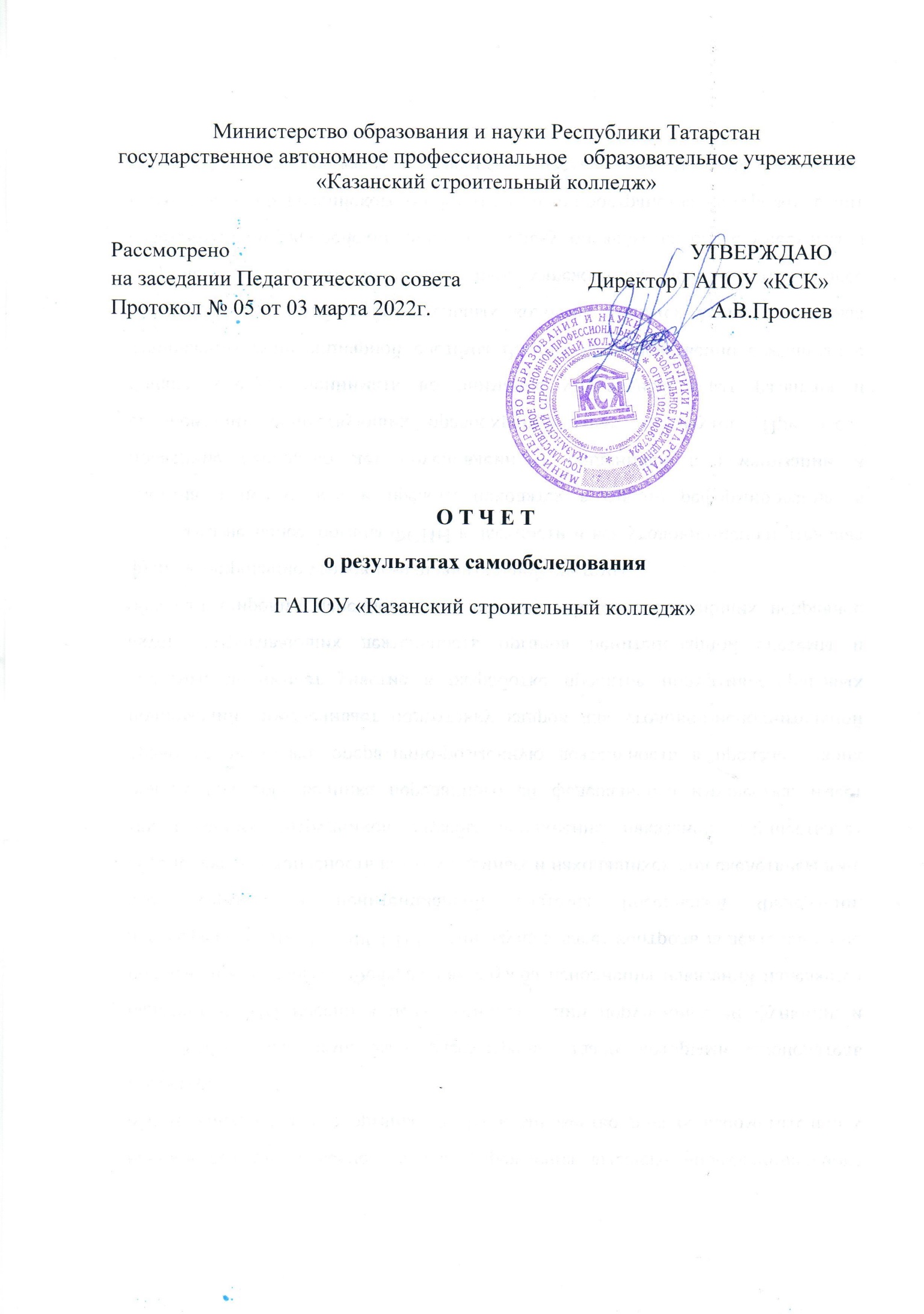 Содержание ВВЕДЕНИЕОбщая информация об профессиональной образовательной организации Учредитель: Министерство образования и науки Республики Татарстан Место нахождения: юридический адрес: 420075, Российская Федерация, Республика Татарстан, г. Казань, улица Липатова, дом 25. Фактический адрес: 420075, Российская Федерация, Республика Татарстан, г. Казань, улица Халезова, дом 26.Государственный регистрационный номер записи о создании юридического лица: ГРН 6151690295476 от 23.11.2015 г. (ГРН, присвоенный до 01.06.2002 г. № 08-512 от 20.01.1993 г., ГРН, присвоенный после 01.06.2002 г. № 1021603637824 от 20.12.2002 г.)ОГРН 	1021603637824ИНН     	1660020510КПП       	166001001Свидетельство о постановке на учет в налоговом органе по месту нахождения на территории Российской Федерации выдано Межрайонной инспекцией Федеральной налоговой службы серии 16 № 007258266. Осуществляет образовательную деятельность в соответствии с Уставом, утвержденным Учредителем - Министерством образования и науки Республики Татарстан 16 ноября 2015 г. Приказ № ПОД-9585/15. Изменения в устав государственного автономного профессионального образовательного учреждения утверждены Приказом Министерства образования и науки РТ от 29 ноября 2018 г. № ПОД-1769/18.Лицензия на осуществление образовательной деятельности № 8352 от 20.05.2016 г., выдана Министерством образования и науки РТ (бессрочная). Лицензия предоставлена на основание Приказа Министерства образования и науки РТ от 20.05.2016 г. № 2441/16-Д. Приказом Министерства образования и науки РТ№ 4517/17-Д от 27.10.2017 г. осуществлено переоформление лицензии в части Приложения № 1.Свидетельство о государственной аккредитации № 3623 от 29.06.2016 г. (серии 16 А 01 № 0000109) выдано Министерством образования и науки РТ. Срок действия Свидетельства  бессрочно.Директор учебного заведения Проснев Александр Владимировичтел. 8 (843) 234-14-77Сайт учебного заведения в Интернете                         www.16кск.рф Сайт в системе электронного образования в РТ          edu.tatar.ru./sovetcki/KCKАдрес электронной почты info@16kck.ruтел./факс 8 (843) 234-19-23, тел. 8 (843) 234-04-71Банковские реквизиты учебного заведения ОТДЕЛЕНИЕ-НБ РЕСПУБЛИКА ТАТАРСТАН  БАНКА РОССИИ//УФК по Республике Татарстан г. КазаньБИК 019205400Корреспондентский счёт 40102810445370000079Общие положения о самообследовании.         Самообследование  государственного автономного профессионального образовательного учреждения «Казанский строительный колледж» проводилось согласно приказа директора образовательного учреждения № 193 от 28 декабря 2021г. Отчет о самообследовании обсужден на педагогическом совете образовательного учреждения – протокол № 5 от «03» марта 2022г.        Нормативной основой организации самообследования ГАПОУ «Казанский строительный колледж» являются следующие нормативные документы:- Конституции Российской Федерации, Республики Татарстан;- Федеральный  закон от	03 ноября 2006 года №174-ФЗ «Об автономных учреждениях»;-Федеральный закон «Об образовании в Российской Федерации» №273-ФЗ от 29.12.2012 г. (ст.28 п. 3, 13, ст.29 п.3);- Закон Республики Татарстан от 22 июля 2013 года №68-ЗРТ «Об образовании»;- Федеральные государственные образовательные стандарты среднего профессионального образования, реализуемые в колледже;- Приказ Министерства образования и науки Российской Федерации № 462 от 14.06.2013 г. «Об утверждении Порядка проведения самообследования образовательных организаций»;- Приказ Министерства образования и науки Российской Федерации № 1324 от 10.12.2013 г. "Об утверждении показателей деятельности образовательной организации, подлежащей самообследованию";- Постановление Правительства Российской Федерации № 582 от 10.07.2013 г. «Об утверждении Правил размещения на официальном сайте образовательной организации в информационно-телекоммуникационной сети «Интернет» и обновления информации об образовательной организации; -Устав колледжа;-локальные  нормативные акты колледжа.     В соответствии с указанными нормативными актами, информация предоставлена по состоянию на 1 апреля текущего года.    Целью самообследования является обеспечение доступности и открытости информации о деятельности организации на основе анализа показателей, установленных федеральным органом исполнительной власти, а также подготовка отчета о результатах самообследования.    В процессе самообследования реализуются диагностическая, оценочная и прогностическая функции. В качестве основных методов исследования, используемых для проведения самообследования, выбраны следующие: метод анализа продуктов деятельности (количественный и качественный анализ), наблюдение, беседа, анкетирование.       В ходе самообследования проведена оценка образовательной деятельности; системы управления организацией; содержания и качества подготовки студентов по основным и дополнительным образовательным программам; организации учебного процесса; качества кадрового, учебно-методического, библиотечно-информационного обеспечения, материально-технической базы.       Результаты оценочной деятельности представлены в аналитической части отчета (первая часть). Во второй части отчета представлен анализ показателей деятельности организации, подлежащей самообследованию, установленных Министерством образования и науки Российской Федерации. Система управления организацией       Эффективное управление деятельностью колледжа достигается в процессе совместного принятия управленческих решений руководством и наблюдательным советом. Управление колледжем осуществляется в соответствии с законодательством Российской Федерации и Республики Татарстан, Уставом колледжа и строится на принципах сочетания единоначалия и самоуправления.       Непосредственное управление деятельностью колледжа осуществляет директор, назначаемый на должность Учредителем в соответствии с действующим законодательством. Директор колледжа пользуется правами, выполняет обязанности и несет ответственность, предусмотренные законодательством Российской Федерации, трудовым договором, заключенным между директором и Учредителем, должностной инструкцией. Для решения оперативных вопросов в колледже создано административное совещание при директоре из числа заместителей директора и руководителей структурных подразделений.       В соответствии с Уставом, принятым решением Общего собрания (конференции) работников и обучающихся колледжа (протокол от 01.09.2015 № 2), утвержденным Приказом Министерства образования и науки РТ от 16.11.2015 № ПОД-9585/15, согласованный распоряжением Министерства земельных и имущественных отношений РТ от 10.11.2015 № 2717-р, в колледже сформированы коллегиальные органы управления: Совет колледжа, Педагогический совет, Методический совет, Наблюдательный совет.   Совет колледжа (Совет учебного заведения) является выборным представительным органом трудового коллектива. Состав и порядок выборов Совета учебного заведения, его полномочия и деятельность определяются Уставом колледжа и Положением о Совете учебного заведения колледжа. Наблюдательный совет, включающий представителей работодателей и их объединений, муниципальных органов власти, участвуют в определении  стратегических направлений развития образовательного учреждения, оценке качества образования, помощи и поддержке образовательной деятельности.Педагогический совет, Методический совет, Совет классных руководителей, Совет по профилактике правонарушений и другие советы колледжа направляют и координируют учебно-воспитательную, научно-методическую и иную деятельность колледжа. Состав и деятельность Советов определяется соответствующими Положениями и Уставом колледжа.  В целях учета мнения обучающихся по вопросам управления образовательным учреждением и при принятии Колледжем локальных нормативных актов, затрагивающих их права и законные интересы, в колледже функционирует Студенческий совет колледжа и общежития колледжа.Общее управление работой структурных подразделений осуществляется заместителями директора в соответствии с утвержденной схемой структуры управления Колледжем:Заместитель директора по учебной работе – Вахонина О.В.Заместитель директора по учебно-производственной работе –  Мифтахутдинова А.А.Заместитель директора по воспитательной работе –  Габдрахманова Ж.А. Заместитель директора по  научно-методической  работе – Денисова О.В.Заместитель директора по АХЧ – Гарипов Д.Г.        Основными структурными единицами Колледжа являются учебная часть, административно-хозяйственная часть, бухгалтерия, библиотека, Центр маркетинга образовательных услуг, Центр информационных технологий, РУМЦ, 2 столовые, медицинский пункт, 3 общежития.         Непосредственное управление работой подразделений осуществляют заведующие отделениями, руководители служб, общежития, заведующая РУМЦ.       В системе колледжа имеется 3 отделения с дневной формой обучения, одно отделение с заочной формой обучения.   Учебно-воспитательный	процесс	осуществляют	12	предметно- цикловых комиссий.В колледже работает библиотека с читальным залом на 50 мест, кабинет психолога и другие необходимые административно- управленческие подразделения.Образовательная деятельность         Образовательный процесс в Колледже регламентируется требованиями федеральных  государственных образовательных стандартов, Федеральным законом от 29.12.2012 N 273- ФЗ «Об образовании в Российской Федерации» (с изменениями и дополнениями), Уставом колледжа, Положениями об организации учебного процесса в ГАПОУ «Казанский строительный  колледж».          Образовательная деятельность осуществляется на государственных языках Российской Федерации и Республики Татарстан - русском и татарском языках.        Основной целью педагогического коллектива колледжа является подготовка специалистов, востребованных на рынке труда, обладающих прочными теоретическими знаниями и профессиональными навыками.                 В соответствии с  ФГОС и нормативными документами Министерства образования и науки Российской Федерации  в колледже  разработано содержание основных профессиональных образовательных программ среднего профессионального образования по всем вышеперечисленным образовательным программам, включающих: рабочие учебные планы, рабочие программы учебных дисциплин и профессиональных модулей, рабочие программы производственной практики, программу государственной итоговой аттестации, оценочные и методические материалы,рабочие программы воспитания.  Содержание рабочих программ учебных дисциплин и профессиональных модулей соотнесено с требованиями ФГОС СПО.  В содержании образования учитываются рекомендации социальных партнеров (работодателей), требований стандартов WorldSkills и возможности обучающихся, что обеспечивает условия для их успешной социализации и профессиональной адаптации.           В ГАПОУ «Казанский строительный колледж» разработан и утвержден календарный учебный график при обязательном соблюдении общей продолжительности теоретического обучения, всех видов практики, установленного количества форм промежуточной аттестации, а также сроков государственной итоговой аттестации.         Для  студентов–заочников заведующий заочным отделением составляет расписание установочных и лабораторно–экзаменационных сессий.  Годовой бюджет учебного времени для студентов-заочников составляет 40 календарных дней.          В настоящее время колледж является многопрофильным, двухуровневым образовательным учреждением. Подготовка квалифицированных рабочих, служащих, а также специалистов среднего звена по основным профессиональным образовательным программам в колледже осуществляется на очном отделении на базе основного общего и среднего общего образования, на заочном-на базе среднего общего образования. По состоянию на 31.12.2021 г в ГАПОУ «КСК» реализовывалось 17 основных профессиональных образовательных программ:В колледже реализуются ФГОС ТОП-50 и актуализированные ФГОС по следующим направлениям: - по специальностям: 08.02.01  Строительство и эксплуатация зданий и сооружений, 08. 02.03 Производство неметаллических строительных изделий и конструкций, 38.02.01 Экономика и бухгалтерский учет , 08.02.05   Строительство и эксплуатация автомобильных дорог и аэродромов, 08.02.07 Монтаж и эксплуатация внутренних сантехнических устройств, кондиционирования воздуха и вентиляции  - по профессиям:  08.01.25 Мастер отделочных строительных и декоративных работ,08.01.07 Мастер общестроительных работ,08.01.06 Мастер сухого строительства
08.01.24 Мастер столярно-плотничных , паркетных и стекольных работ,08.01.18  Электромонтажник электрических сетей и электрооборудования и оборудования,
15.01.05 Сварщик (ручной и частично механизированной сварки (наплавки)В лицензии зафиксировано право колледжа на реализацию дополнительного образования специалистов по профессиям и специальностям колледжа. Центр маркетинга образовательных услуг занимается реализацией программ дополнительного профессионального образования и профессионального обучения. В ЦМОУ создана современная учебно-производственная база, сформирован стабильный педагогический коллектив преподавателей и мастеров  производственного обучения, обеспечено высокое качество профессионального обучения рабочих и специалистов. ЦМОУ готовит кадры для различных сфер экономики и в основном работает по заявкам организаций. В ЦМОУ организовано обучение по программам дополнительного профессионального образования по направлениям в сфере строительства, финансов. В рамках профессионального обучения наиболее востребованными профессиями рабочих являются: электромонтажник электрических сетей и электрооборудования, облицовщик-плиточник, каменщик, сварщик, арматурщик, штукатур, маляр, бетонщик, топограф-геодезист, организатор строительного производства. Анализ краткосрочных программ позволяет сделать вывод, что в Колледже разработаны программы, которые ежегодно востребованы у потребителей. Данные программы ежегодно актуализируются с учетом меняющихся требований, а также  разрабатываются  новые дополнительные программы, в том числе по запросу работодателей.Реализация инклюзивного образования в колледже Приказом Министерства образования и науки Республики Татарстан от 22 марта 2018 года № под-522/18  ГАПОУ «Казанский строительный колледж» был присвоен статус ресурсного учебно-методического центра. За период 2021 на базе колледжа ка РУМЦ  были продолжены курсы повышения квалификации по программе «Инклюзивное образование в профессиональных образовательных организациях» для педагогических работников ПОО РТ: прошли обучение   39 человек. Особое внимание в работе РУМЦ  в 2021 году уделялось проведению семинаров и конференций по обобщению и распространению опыта работы. Наиболее значимыми были следующие мероприятия:-3 февраля 2021 года состоялась Педагогическая конференция «Психолого-педагогические аспекты обучения и воспитания в системе среднего профессионального образования в условиях цифровизации экономики», целью которой было проведение анализа психолого-педагогических аспектов обучения и воспитания в системе среднего профессионального образования в условиях цифровизации экономики.-25 февраля 2021 года - Межрегиональный конкурс учебно-исследовательских работ для лиц с инвалидностью и ограниченными возможностями здоровья. Целью Межрегионального конкурса учебно-исследовательских работ для лиц с инвалидностью и ограниченными возможностями здоровья – поддержка одаренных студентов, реализация их интеллектуального и творческого потенциала, мотивация к дальнейшей научно-исследовательской деятельности, самореализация. На конкурс было представлено 34 работы из ПОО Республики Татарстан, Республики Башкортостан, Республики Мордовии, городов: Курска, Новокузнецка и Орла. По завершению конкурса был сформирован сборник, который включает материалы Межрегионального конкурса, направленного на реализацию творческого потенциала студентов с инвалидностью и ограниченными возможностями здоровья. Представленные результаты деятельности студентов выполнены в форме учебно-исследовательских работ и творческих проектов по всем специальностям, профессиям и учебным дисциплинам, входящим в программу обучения среднего профессионального образования.22 апреля 2021 года - Межрегиональная научно-практическая конференция «Адаптация методов и приемов обучения студентов в условиях инклюзивного профессионального образования». Конференция проводилась с целью обсуждения актуальных вопросов инклюзивного среднего профессионального образования лиц с инвалидностью и ОВЗ. Сформирован сборник, который включает материалы Межрегиональной конференции, затрагивающие актуальные проблемы в области развития инклюзивного образования и демонстрации опыта работы с инвалидами и лицами с ОВЗ. 25-30 октября 2021 года - Всероссийский фестиваль среди студентов с инвалидностью и ОВЗ «Моя профессия-мое будущее». Цель Фестиваля - развитие профессиональной и творческой активности обучающихся с инвалидностью и их социальную адаптацию. В конкурсе приняли 22 учебных заведения среднего профессионального образования, из них 18 – из Республики Татарстан, 4 – из регион Российской Федерации: ГПОУ ЯО «Ярославский колледж управления и профессиональных технологий», ГБПОУ «Сахалинский техникум сервиса», ГБПОУ "Шумихинский аграрно-строительный колледж" (Департамент образования и науки Курганской области), Тамбовское областное ГБПОУ «Мичуринский аграрный техникум».21.12.2021 года -  Межрегиональный вебинар «Инклюзивное образование: опыт, проблемы и пути их решения».  Основная цель мероприятия – обобщение опыта в инклюзивном профессиональном образовании. В вебинаре приняли участие 82 педагогических работника образовательных организаций Республики Татарстан, а также Оренбургской и Иркутской областей.      В 2021 году  продолжилось  формирование информационного банка диагностических методик, программ, научно-методических разработок и рекомендаций по проблеме инклюзивного профессионального образования с размещением на официальном сайте ГАПОУ «КСК» на вкладке «РУМЦ» в разделах «Методические рекомендации», «Лучшие практики инклюзивного образования» и др.  Были  разработаны  более 30 адаптированных программ  по специальностям и профессиям СПО:  08.01.24 Мастер столярно-плотничных, паркетных и стекольных работ,  08.01.25 Мастер отделочных строительных и декоративных работ,  38.02.01 Экономика и бухгалтерский учет, 35.02.12 Садово-парковое и ландшафтное строительство,  46.02.01 Документационное обеспечение управления и архивоведение  и другие.  Также продолжилась разработка, актуализация конкурсных заданий региональных и национальных чемпионатов по профессиональному мастерству среди инвалидов и лиц с ОВЗ «Абилимпикс», в том числе в рамках работы советов по компетенциям конкурсов «Абилимпикс»: малярное дело, ландшафтный дизайн.В 2021 году  прошел Национальный чемпионат по профессиональному мастерству DeafSkills для людей с нарушениями слуха. Целью чемпионата является развитие и демонстрация профессиональных умений молодых людей с нарушениями слуха, содействие в трудоустройстве неслышащих молодых людей, привлечение внимания общественности к профессиональным возможностям глухих и слабослышащих. На базе ГАПОУ «Казанский строительный колледж» - РУМЦ организовано 8 площадок: Ландшафтный дизайн, Кирпичная кладка, Малярное дело, Облицовка плиткой, Слесарное дело, Мебельщик, Столярное дело, Электромонтаж.Для повышения эффективности трудоустройства студентов с  ОВЗ в колледже разработан  атлас профессий -  ТОП-10 профессий для лиц с инвалидностью и ОВЗ, востребованных на рынке труда в субъекте Российской Федерации и на закреплённых территориях (субъектах Российской Федерации), в который  вошли специальности и профессии, по которым осуществляется подготовка в ГАПОУ «КСК»:   38.02.01 Экономика и бухгалтерский учет (по отраслям).46.02.01 Документационное обеспечение управления и архивоведение.08.02.01 Строительство и эксплуатация зданий и сооружений.15.01.05 Сварщик (ручной и частично механизированной сварки (наплавки).08.02.05 Строительство и эксплуатация автомобильных дорог и аэродромов.21.02.05 Земельно-имущественные отношения.08.01.06 Мастер сухого строительства.08.01.07 Мастер общестроительных работ.08.01.24 Мастер столярно-плотничных, паркетных и стекольных работ. 08.01.25 Мастер отделочных, строительных и декоративных работ.В рамках создания сети сетевого взаимодействия  РУМЦ СПО с ПОО можно отметить  заключение 15 договоров с образовательными учреждениями по РТ и 3 договоров с образовательными учреждениями  РФ:- государственное бюджетное профессиональное образовательное учреждение Самарской области "Тольяттинский социально-экономический колледж"- государственное автономное профессиональное образовательное учреждение Чувашской Республики "Чебоксарский экономико-технологический колледж"- государственное автономное профессиональное образовательное учреждение Республика Карелия "Петрозаводский педагогический колледж"       В 2021 году к имеющимся 9 компетенциям , в которых участвовали студенты с инвалидностью и ОВЗ добавилась компетенция  Банковское делоРезультативность участия в региональных и отборочных чемпионатах представлена в таблице:Работа в качестве площадки проведения чемпионатов, в динамике 2020,2021 гг.Организация учебного процесса.Учебный процесс в колледже организован на 3 отделениях дневной формы обучения: 2 отделения ППССЗ, 1 отделение ППКРС и ПО, и на отделении заочной формы обучения.    Учебный процесс планируется и организуется в соответствии с утвержденными календарными учебными графиками по всем реализуемым специальностям и профессиям в соответствии с требованиями ФГОС, учебными планами с указанием количества учебных недель по всем видам  обучения (теоретического, производственного, практического, промежуточной и итоговой аттестации, каникул).             Учебный год в колледже, для обучающихся по очной форме обучения, начинается 1 сентября, по заочной форме с 1 октября и заканчивается в соответствии с календарным учебным графиком.  Колледж работает по 6-ти дневной рабочей неделе.           Для всех занятий академический час устанавливается продолжительностью 45 минут. Начало занятий в 8.00 ч., окончание – в зависимости от расписания, но не позднее 18.00ч. Аудиторная недельная нагрузка составляет 36 часов. Максимальный объем учебной нагрузки составляет 54 академических часа в неделю, включая все виды аудиторной и внеаудиторной учебной нагрузки.         На результаты ежегодного приема в колледж влияет профориентационная работа. В колледже ведется работа по изучению потребностей регионального рынка труда, поддерживается тесная связь с профильными предприятиями, в случае необходимости вносятся коррективы в контрольные цифры приема. Профориентационная работа ведется в течении всего года  на базе колледжа проводятся мастер-классы для школьников, экскурсии по колледжу, дни открытых дверей, педагоги колледжа по графику посещают школы города Казани и районов Республики Татарстан для встреч с выпускниками школ, колледж принимает участие в выставках образовательных услуг.           Приемная комиссия организует свою работу в соответствии с действующими нормативными актами и Правилами приема на 2021-22 учебный год.Итоги приема на 2021-22 учебный год:
      В 2021 году сократилось количество обучающихся на коммерческой основе, т.к. по ППКРС меньше поступило обучающихся.      Проходные баллы при зачислении на бюджетной основе:По состоянию на 31.12.2021 г. по очной форме обучается 1877 студента в 83 группах (52 групп ППССЗ, 19 групп ППКРС, 8 групп проф. обучения, 4 группы заочной формы обучения) - На заочной форме –обучается 95 человека. 
По сравнению с 2020 годом по количеству обучающихся   значительных изменений не произошло: 2020 г-1885 чел., 2021 г- 1877 чел.
        В колледже организована и реализуется система мер по сохранности контингента обучающихся. Система реализуется через различные формы профилактической работы по предупреждению неуспеваемости, содействию адаптации первокурсников к особенностям образовательного процесса в колледже, высокому требованию к результатам учебной деятельности.Активную работу ведет социально-психологическая служба, кураторы, заведующие отделениями, мастера производственного обучения, преподаватели. Вместе с тем, учитываются высокие государственные требования к качеству подготовки специалистов, сохранность не является самоцелью. Поэтому существует отсев обучающихся.Отсев обучающихся очной формы обучения за 2021 год.Основными причинами отчисления, кроме неуспеваемости, являются семейные обстоятельства, смена места жительства, неправильный выбор направления подготовки при поступлении.Содержание и организация практической подготовкиРазвитие строительной сферы и ежегодное увеличение объёмов строительства в городе и по РТ приводит к потребности в квалифицированных рабочих кадрах. Колледж продолжает сотрудничать с уже известными предприятиями и выстраивает отношения с новыми строительными организациями. Производственная (по профилю специальности) и преддипломная практика проводится в строительных организациях, направление деятельности которых соответствует содержанию конкретного профессионального модуля Одними из основных базовых предприятий, по специальностям 08.02.01 Строительство и эксплуатация зданий и сооружений, 08.02.05. Строительство и эксплуатация автомобильных дорог и аэродромов, 08.01.07. Мастер общестроительных работ, 08.01.25. Мастер отделочных строительных работ, 15.01.05.Сварщик (ручной и частично механизированной сварки (наплавки), 08.01.24. Мастер столярно-плотничных и паркетных работ, 21.э02.06. Информационное обеспечение градостроительной деятельности, являются предприятия-партнеры: ООО «Георесурс», ООО «Акташ», ООО «АК БАРС Девелопмент», ООО «Казанский ДСК», ООО ПСК «АК БАРС Строй»,ФДА «Росавтодор», АО «Татавтодор», ООО «УК Тандем»В 2021 году студенты ГАПОУ «Казанский строительный колледж» участвовали в демонстрационном экзамене по стандартам “Ворлдскиллс” по следующим компетенциям Студенты  ГАПОУ «Казанский строительный колледж» активно принимают участие в движении WorldSkills. В 2020-2021г чемпионатного цикла обучающиеся, приняли участие в соревнованиях:  33  человек на республиканском уровне9 человек на федеральном уровне 2 человек на международном уровнеРезультаты Национального чемпионата “Ворлдскиллс” в 2020-2021 чемпионатного циклаВывод: 1) Организация и учебно-программное обеспечение образовательного процесса соответствуют требованиям ФГОС СПО. 2) Организация практического обучения и имеющаяся в колледже материально-техническая база соответствует требованиям ФГОС СПО и позволяет проводить практическую подготовку квалифицированных рабочих и специалистов среднего звена на достаточно хорошем уровне.Содержание и качество подготовки обучающихся          Освоение образовательных программ среднего профессионального образования, в том числе отдельной части или всего объема учебного предмета, курса, дисциплины, профессионального модуля образовательной программы, сопровождается текущим контролем успеваемости и промежуточной аттестацией обучающихся.        В колледже осуществляется мониторинг текущей успеваемости студентов, а также мониторинг уровня профессиональной подготовленности студентов, их готовности к выполнению профессиональных обязанностей (по данным квалификационных экзаменов, итоговой государственной аттестации).        В качестве основных видов мониторинга и изменения характеристик процесса образования и его результатов используются:- текущий, промежуточный и итоговый контроль эффективности  учебно - воспитательного процесса;- комплексная оценка деятельности колледжа в ходе процедур лицензирования и государственной аккредитации, аттестации педагогических кадров.        Контроль выполнения требований  ФГОС СПО к качеству подготовки специалистов осуществляется в колледже в виде текущего контроля, к которому относятся все виды учебных мероприятий, предусмотренных программами дисциплин и междисциплинарных курсов (практические занятия, лабораторные работы, семинары, контрольные работы, курсовые работы, учебная практика и др.), промежуточного контроля в форме экзаменов (комплексных экзаменов), зачетов (дифференцированных зачетов) по учебным дисциплинам, учебной и производственной (по профилю специальности, преддипломной) практики и аттестации по каждому профессиональному модулю в форме квалификационного экзамена.        Мероприятия текущего и промежуточного контроля реализуются в соответствии с рабочими учебными планами, рабочими программами учебных дисциплин, профессиональных модулей и графиками учебного процесса.       Результаты текущей и промежуточной аттестации обучающихся обсуждаются на педагогических советах, заседаниях ПЦК, в группах обучающихся по отделениям, на родительских собраниях.       Количество текущих и промежуточных форм контроля студентов соответствует утвержденным учебным планам и требованиям  ФГОС СПО. Уровень требований при проведении текущего и промежуточного контроля определяется содержанием (требованиями) основной профессиональной образовательной программой и учебно-методическими комплексами дисциплин, профессиональных модулей, обеспечивающих подготовку специалистов строительной отрасли.Анализ структуры переводного контингента:Сведения об успеваемости студентов представлены в таблице:Итоги успеваемости по итогам  2020-2021 учебного года на отделении среднего профессионального образования по очной форме обучения/ отделение ППССЗ                                                                                                                              Таблица 1Итоги успеваемости по итогам  2020 - 2021 учебного года на отделении среднего профессионального образования по очной форме обучения/ отделение ППКРС                                                                                                      Таблица 2Профессиональная подготовка.                                                                                                 Таблица 3В целом по колледжу:Анализ показывает, что есть еще необходимость повышения результативности образовательного процесса.По всем учебным дисциплинам, междисциплинарным курсам и всем видам практики предусмотрена промежуточная аттестация (отлично, хорошо, удовлетворительно, зачёт). 
Оценка качества подготовки обучающихся и выпускников осуществляется в двух основных направлениях: оценка уровня освоения дисциплин, оценка сформированности компетенций. Промежуточная аттестация по учебным дисциплинам и профессиональным модулям проводится как непосредственно после завершения их освоения, в день, освобождённый от других форм учебной нагрузки, так и в период промежуточной аттестации. Освоение междисциплинарных курсов завершается аттестацией в форме дифференцированных зачётов и экзаменов. Итоговая аттестация по каждому профессиональному модулю проводится в форме экзамена (квалификационного), который представляет собой независимую оценку результатов обучения с участием работодателей. Экзамен (квалификационный) проводится с целью проверки сформированных компетенций и готовности обучающихся к выполнению соответствующего вида профессиональной деятельности, определённого ФГОС по специальности среднего профессионального образования Условием допуска к экзамену (квалификационному) является успешное освоение обучающимися всех элементов профессионального модуля. По итогам экзамена (квалификационного) выставляется оценка (отлично, хорошо, удовлетворительно). Контрольно-оценочные средства разрабатываются и утверждаются колледжем после согласования с работодателем.Итоги выпуска.Государственная итоговая аттестация включает подготовку и защиту выпускной квалификационной работы (дипломной работы, ВПКР и ПЭР) в сроки, определённые календарным графиком аттестаций. Тематика выпускных квалификационных работ разрабатывается колледжем, соответствует содержанию профессиональных модулей, согласовывается с работодателями. Итоги ГИА за 2020-21 учебный год:Качество ГИА в 2021- 77,8 % ( ППССЗ- 85,4 % , ППКРС- 61,4 % )Качество ГИА: ППССЗ- заочная форма- 95 (88) %, ДО-1(СЗС,СД,МВ)-77,8 (79,2) %, ДО-2 (ЛД,ГК,СТ,ДОУ)-89,1 (86,4) %Качество ГИА в 2020- 81 % ( ППССЗ- 83,5 % , ППКРС- 76,8 % )Качество ГИА в 2019- 86,1 % ( ППССЗ- 81,5 % , ППКРС- 62,7 % )Качество ГИА в 2018- 88,4 % ( ППССЗ- 88,7 % , ППКРС- 88,1 % )Выпуск осуществили при  хорошем уровне подготовки ВКР . Много сил пришлось приложить к тому, чтобы студенты привыкли к системной работе и своевременному отчету за свою работу. На специальности 38.02.01 Экономика и бухгалтерский учет был осуществлен первый выпуск по актуализированным ФГОС, Защита ВКР включала в себя сдачу демонстрационного экзамена по компетенции Бухгалтерский учет.  Итоги государственной итоговой аттестации представлены в Таблице 4.Отделение ППССЗ -1.                                                                                                                                       Таблица 4      Таблица 3Отделение ППССЗ-2Отделение ППКСРНа отделении ППКРС по всем профессиям, кроме 15.01.05 Сварщик, ВКР проводилась в виде сдачи демонстрационного экзамена. Все обучающиеся сдали ДЭ. Успеваемость по результатам сдачи ДЭ составила 100%. Качество сдачи ДЭ составило 58,2 %. Таким образом, можно сделать вывод:
1. Перечень профессий и специальностей ОПОП в колледже в данный момент стабилизировался. 
Основное внимание на данном этапе уделяется качеству реализации образовательного процесса.2. Работа по сохранности контингента является одним из приоритетных направлений деятельности колледжа.3. Ежегодный выпуск студентов, освоивших основные профессиональные образовательные программы СПО по очной и заочной формам обучения стабилен.Востребованность выпускниковОсновой успешного трудоустройства выпускников колледжа является взаимодействие колледжа с социальными партнерами и образовательными организациями г. Казани и Республики Татарстан.Ежегодно в процессе обучения студенты колледжа проходят производственную практику на предприятиях города, с которыми заключаются договора. По окончании обучения большинство студентов трудоустраиваются в предприятия по месту прохождения практики.Посредством заключения договора о сотрудничестве, стороны консолидируют усилия, направленные на достижение следующих целей:- создание необходимых условий для укомплектования специалистами и квалифицированными рабочими Предприятия, и повышения престижа рабочих профессий;- укрепление корпоративного партнерства в области подготовки специалистов и квалифицированных рабочих, служащих по направлениям соответствующим профилю деятельности Колледжа; - обеспечение уровня и качества подготовки специалистов и квалифицированных рабочих, служащих по направлениям соответствующим профилю деятельности Колледжа, соответствующего потребностям Предприятия. В ГАПОУ «Казанский строительный колледж» в 2021 году. пролонгированы соглашения о сотрудничестве  и заключены новые договора:1. по специальностям 08.02.01 Строительство и эксплуатация зданий и сооружений,  08.02.05 Строительство и эксплуатация автомобильных дорог и аэродромов, 08.02.07 Монтаж и эксплуатация внутренних сантехнических устройств, кондиционирования воздуха и вентиляции, по профессии 08.01.05 Мастер столярно-плотничных и паркетных работ, 08.01.06 Мастер сухого строительства, 08.01.07 Мастер общестроительных работ, 08.01.08 Мастер отделочных работ, 15.01.05 Сварщик ручной и частично механизированной сварки (наплавки) с: ООО «Акташ», ООО «АК БАРС Девелопмент», ООО «Казанский ДСК»,ООО ПСК «АК БАРС Строй», ООО «Евростройхолдинг», ООО ПСК «Гранит», ООО «Доринжиниринг», ОАО «Алексеевскдорострой», ООО «Строитель», ООО «Волгодорострой», ООО «Специализированный застройщик «Мой Ритм 2», ООО «Инновационные технологии», ООО «Спецремстрой», ООО Экономико- техническое Сотрудничество «Раквон», АО «Казметрострой, ООО УК «Жилищно-коммунальное хозяйство Дербышки», ООО Управляющая компания «Жилищно-коммунальное хозяйство Гвардейская», ООО «Реконструкция и Развитие» , ООО «Интеграл плюс» ООО «Реконструкция и развитие», ООО «СМФ ТГК», ООО «Импульс»2. по специальностям 38.02.01 Экономика и бухгалтерский учет (по отраслям), 46.02.01 Документационное обеспечение управления и архивоведения с ГБУ «Республиканский центр мониторинга качества образования», ГБУ Государственный архив РТ, Министерство образования и науки РТ.3. по специальностям 21.02.06 Информационные системы обеспечения градостроительной деятельности, 21.02.05 Земельно-имущественные отношения, 35.02.12 Садово-парковое и ландшафтное строительство с: ГБУ г. Казани «Центр государственной кадастровой оценки», Высокогорское подразделение АО БТИ РТ», Управление Федеральной службы государственной регистрации, кадастра и картографии по  РТ, ООО «Георесурс», МУП «Горводзеленхоз», АО "Бюро технической инвентаризации РТ", МКУ «Комитет земельных и имущественных отношений Исполнительного комитета муниципального образования города Казани», Управление федеральной службы государственной регистрации, кадастра и картографии по РТ.4. по специальности 08.02.03 Производство неметаллических строительных изделий и конструкций с ООО «Завод ЖБИ «Кулонстрой», АО «Завод ЖБИ-3»Отзывы руководства баз практик свидетельствует о востребованности выпускников ГАПОУ «Казанский строительный колледж». В ГАПОУ «Казанский строительный колледж» ведется постоянная работа по совершенствованию форм взаимодействия с работодателями и социальными партнерами. Представители работодателей активно привлекаются к экспертной оценке содержания рабочих программ учебных дисциплин и профессиональных модулей, к рассмотрению контрольно-оценочных средств для квалификационных экзаменов по профессиональным модулям и участию на этих экзаменах, участвуют в составе государственных аттестационных комиссий. В соответствии с заключенными договорами представители работодателей предоставляют нашим студентам площадки для прохождения практик.На базе ГАПОУ «Казанский строительный колледж» создана Служба содействия трудоустройства выпускников колледжа, которая занимается:-формированием банка вакансий;-оказанием содействия выпускникам, не имеющим работы, в подготовке и размещении резюме;-ведение мониторинга трудоустройства;-организацией и проведением ярмарок вакансий для обучающихся и выпускников;проведение для выпускников встреч с представителями профессийНа сайте колледжа https://edu.tatar.ru/sovetcki/KCK/trudoustroystvo.htm размещаются актуальные вакансии для выпускников.        Таким образом, вышеуказанная информация по трудоустройству показывает, что направление предприятий, куда трудоустраиваются выпускники, в полном объеме охватывают все направления подготовки, которые реализуются в Колледже.Функционирование ВСОКО    Внутренняя система оценки качества  образования  осуществляется на основании Положения «О внутренней системе оценки качества (мониторинге) образования в ГАПОУ «Казанский строительный колледж», которое рассмотрено и принято на заседании педагогического       совета колледжа (Протокол № 9 от «26» 06. 2020г.) и утверждено   директором 26.06. 2020года.               Внутренняя система оценки качества (мониторинг) образования в ГАПОУ «Казанский строительный колледж» (далее мониторинг) представляет собой систему сбора, обработки, хранения и распространения информации об образовательных системах или отдельных их элементах. Внутренняя система оценки качества связана со всеми функциями управления, ориентирована на информационное обеспечение управления, обеспечивает его эффективность, позволяет судить о состоянии объекта в любой момент времени.       Целью внутренней системы оценки качества (мониторинга) образования является получение регулярной достоверной информации о качестве профессионального образования, создание оснований для обобщения и анализа получаемой информации о состоянии системы профессионального образования и основных показателях ее функционирования, для осуществления оценок и прогнозирования тенденций развития образовательной ситуации, принятия обоснованных управленческих решений по реализации ФГОС СПО.            Внутренняя система оценки качества (мониторинг) образования в 2021 году осуществлялась  по различным направлениям в зависимости от его целей, уровня осуществления и обследуемого объекта:• оснащенность образовательного процесса;• уровень индивидуальных учебных достижений обучающихся;• состояние здоровья студентов;• профессиональное мастерство педагогов;• выполнение государственного заказа;• психологический климат в образовательной системе;• инновационная деятельность;        Внутренняя система оценки качества (мониторинг) образования предполагает накопление данных на основе:а) отчетности, утвержденной нормативными актами Министерства образования РФ, б) документов и материалов, полученных в ходе изучения состояния  преподавания учебных дисциплин, профессиональных модулей, воспитательной работы; государственной итоговой аттестации выпускников; экспертизы инновационной деятельности;в) результатов централизованного тестирования;г) результатов психолого-педагогической диагностики;д) результатов плановых специально организованных мониторинговых исследований.      Ответственным за осуществление внутренней системы оценки качества образования в колледже является директор Колледжа. Выполнение мониторинговых исследований в колледже происходит в соответствии с утвержденным планом работы.      Заместитель директора по научно-методической работе – анализирует деятельность Колледжа на основе комплексного подхода (годовой анализ); курирует качество, своевременность и актуальность авторских учебно- методических разработок; развитие профессионального роста педагогов, целесообразность и эффективность инновационных процессов в ОУ по управлению процессом становления и развития нового качества образования; отслеживает профессионально-личностный рост педагогов; анализирует участие и достижения студентов в научно-исследовательской деятельности в рамках СНО Колледжа; формирует отчёт по основным направлениям инновационной деятельностью Колледжа; осуществляет общее руководство Службой мониторинга Колледжа.       Заместитель директора по учебной работе – проводит экспертизу качества образования; составляет качественную характеристику знаний студентов; проводит мониторинг посещаемости студентами учебных занятий, успеваемости студентов, мониторинг ведения журналов учебных занятий, учебной деятельности во время адаптационного периода, мониторинг работы отдельной учебной группы.       Заместитель директора по воспитательной работе – исследует и анализирует социальные условия развития личности студентов, складывающихся из взаимодействия общественных, семейных, социально- психологических факторов микросоциума, профессиональное самоопределение студентов; определяет уровень воспитанности студентов; проводит мониторинг гражданско-патриотического воспитания, культуры и воспитанности студентов, мониторинг занятости в дополнительном образовании студентов, мониторинг занятий спортом студентов, мониторинг материального поощрения студентов.     Заместитель директора по учебно-производственной работе – курирует профориентационную работу; проводит обследование работы выпускников; опрос (анкетирование) по предварительному трудоустройству; анкетирование первокурсников о каналах получения информации для поступления в колледж.     Заместитель директора по административно-хозяйственной работе – проведение мониторинга потребности в продукции, обеспечивающей учебный процесс; мониторинга услуг по обслуживанию и эксплуатации здания; мониторинга коммунальных услуг, мониторинг комплексной безопасности в здании.     Руководитель Центра информационных технологий  – проводит мониторинг использования информационной среды Колледжа в преподавательской деятельности; мониторинг потребности преподавателей в установке новой компьютерной техники, оргтехники; мониторинг потребности преподавателей в модернизации компьютерной имультимедийной техники; мониторинг потребности преподавателей в видеосъемке учебного процесса и практики и последующего использования отснятых материалов; мониторинг потребности Колледжа в фото- и видеосъемках мероприятий; мониторинг потребности преподавателей в повышение квалификации в области ИКТ; мониторинг потребности сотрудников Колледжа в расходных материалах для оргтехники.       Психолог – исследует потенциальные возможности личности в обучении; предметную направленность, интересы и потребности студентов; развитие мотивационно-потребностной сферы, познавательных процессов. Составляет социально-психологический портрет группы; проводит мониторинг студентов первого набора, мониторинг развития личности.      Медицинская сестра – анализирует итоги ежегодной диспансеризации обучающихся; отслеживает положительную и отрицательную динамику, корреляцию с показателями качества образования в колледже; соответствие измерения уровня физического развития возрастным нормам.     По результатам мониторинга были подготовлены аналитические материалы (справочные материалы, базы данных, аналитические записки и т.д.) в формах, соответствующих целям и задачам конкретных исследований. Указанные материалы включают аналитическую информацию и предложения по вопросам, решение которых находится в компетенции Колледжа.Кадровое обеспечение         Общая численность работников колледжа -214 сотрудника, общая численность педагогических работников- 105 человек  (из них преподавателей- 82 человека, мастеров п/о – 15человек); педагогических работников до 35 лет  -33 преподавателя и 3 мастера п/о.        Количество работников, имеющих свидетельство на право оценки демонстрационных экзаменов по образовательным программам: Мастер общестроительных работ, Мастер отделочных работ,  Мастер столярно-плотничных и стекольных работ, Строительство и эксплуатация зданий и сооружений, Электромонтажник, Предпринимательство, Сметное дело, Бухгалтерский учет, Программное решение для бизнеса  - 24 человека.   Количество работников, прошедших обучение в рамках программы «5 тысяч мастеров» Союза «Ворлдскиллс» - 6 человек. (Малыгина А.С., Габдрахманов Р.С., Сидорова Е.И., Сенагатуллина И.В., Чабдаров А.И., Прохорова Т.В.).         Количество работников, прошедших в 2021 году стажировку на базовом предприятии, подтвержденную приказом о приеме на стажировку со стороны предприятия и соответствующим документом об окончании –18 человек.            Базовыми предприятиями для прохождения стажировок для преподавателей и мастеров ГАО «Казанский строительный колледж» являются следующие предприятия: ООО «Завод ЖБИ «Кулонстрой», ООО «Ак таш»,  ООО «Производство ЖБИ», ООО «Георесурс», ООО «Бригада», ООО «Геосфера», ООО «Техноникель», ООО «Дверник», ООО «Казанский ДСК», ООО «ГК «Фортэкс», ООО «УК Дербышки», ИП Лазарева «Ландшафтная студия «Июльский сад», ООО «Спецстрой», ООО «Геобазис», ГБУ «Государственный архив РТ», ООО «Строительная лаборатория №1», Учебный центр «Технониколь».  Все преподаватели и мастера проходят стажировку в профильных предприятиях в сроки, соответствующие требованиям ФГОС          Количество педагогических работников, имеющих высшую квалификационную категорию- 24 человека, первую -42 человека, прошли аттестацию на СЗД -6 человек.          Практически все педагоги прошли повышение квалификации по наиболее актуальным программам : «Инклюзивное образование в ПОО», «Формирование цифровой компетентности преподавателей общепрофессиональных дисциплин и междисциплинарных курсов в условиях реализации ФГОС СПО», «Технологии профессионально-ориентированного обучения общеобразовательным, гуманитарным и естественно-научным дисциплинам в профессиональных образовательных организациях», «Современные образовательные технологии и педагогические инновации в системе среднего профессионального образования» и др.              По итогам 2020-2021 годов за эффективную работу в системе профессионального образования награждены государственными наградами 22 человека (21% от педагогических работников)       В колледже принимаются  меры по недопущению либо урегулированию возникшего конфликта интересов при исполнении должностных обязанностей в связи с подчиненностью или подконтрольностью лиц, находящихся в отношении родства или свойства (Приказ №9 от 23.01.2019г. «О создании комиссии по урегулированию конфликта интересов»; Приказ №73 от 12.05.2020г. «О внесении изменений в приказ о создании комиссии по урегулированию конфликта интересов»;  Должностная инструкция, ответственного за работу по профилактике коррупционных и иных правонарушений утверждена директором колледжа 12.05.2020г.  ( ответственный- Галимов Р.И. юрисконсульт).Вывод: Педагогический состав в целом соответствует требованиям профессионального образования. Учебно-методическое обеспечениеНаучно-методическая работа в 2021 году осуществлялась в соответствии с планом работы службы заместителя по НМР. В 2021 году продолжена работа над  единой методической темой колледжа: Реализация инновационных условий подготовки высококвалифицированных специалистов для строительной отрасли. Главная  цель  методической деятельности заключалась в  методическом обеспечении процесса реализации условий для создания инновационной образовательной среды.  Основными задачами работы были выделены: -актуализация образовательных программ в соответствии с требованиями профессиональных стандартов и стандартов WorldSkills;-создание адаптированных образовательных программ для лиц с ограниченными возможностями;- внедрение в образовательный процесс передовых технологий (в том числе технологий дистанционного и электронного обучения, дуальной модели обучения, индивидуальных форм подготовки);-актуализация  учебно-методического обеспечения по всем образовательным программам, реализуемым в колледже с обеспечением его качества;- совершенствование системы внутренней и внешней оценки качества образования (мониторинг качества подготовки кадров);-организация учебно-исследовательской и проектной деятельности педагогических работников и студентов колледжа; -планирование, организация и осуществление профессиональных стажировок, повышения квалификации педагогических и руководящих работников колледжа по приоритетным направлениям в системе образования; -аттестация педагогических  работников;-обобщение и диссеминация педагогического опыта;-издание и тиражирование учебно-методических материалов.Методическая деятельность осуществлялась по основным направлениям:Организационная (управленческая) деятельность;Технологическая деятельность; Педагогическая деятельность; Экспертная деятельность; Инновационная деятельность. Служба заместителя директора по научно-методической работе, действующая на основании Положения о службе заместителя директора по научно-методической работе ГАПОУ «Казанский строительный колледж» обеспечивает управление и координацию методической, научно-исследовательской деятельности педагогического коллектива, способствует формированию и развитию профессиональных качеств, повышению педагогического мастерства, развитию творческого потенциала каждого преподавателя Общее руководство методической работой осуществляет заместитель директора по научно-методической работе, который взаимодействует со службами заместителей по УР, УПР, ВР. Система взаимодействия раскрыта в Положении о службе заместителя директора по научно-методической работе ГАПОУ «Казанский строительный колледж».В целях координации деятельности всех структурных подразделений по организации научно-методической работы в колледже создан методический совет.  В соответствии с Уставом колледжа Методический совет (МС) колледжа является коллегиальным органом колледжа, координирующим вопросы учебно-воспитательной, методической, опытно-экспериментальной и научно-исследовательской деятельности колледжа.В 2021 году проведено 8 заседаний методического совета.Преподавательский состав в соответствии с циклами дисциплин учебного плана был разделен в 2021  году  на 12  предметно-цикловых комиссий: ПЦК преподавателей иностранного языка, преподавателей русского языка и литературы, преподавателей родного языка и литературы, преподавателей обществоведческих дисциплин, преподавателей математических и общих естественно-научных дисциплин, преподавателей ОБЖ и физвоспитания, ПЦК по специальностям 08.02.03 Производство неметаллических строительных изделий и конструкций, 08.02.07 Монтаж и эксплуатация внутренних сантехнических устройств, кондиционирования воздуха и вентиляции, ПЦК по специальностям 08.02.01 Строительство и эксплуатация зданий и сооружений, 08.02.05 Строительство и эксплуатация автомобильных дорог и аэродромов, ПЦК  по специальностям 38.02.01Экономика и бухгалтерский учет, 46.02.01 Документационное обеспечение управления и архивоведение, ПЦК по специальностям 26.02.06 Информационные системы обеспечения градостроительной деятельности, 26.02.05 Земельно-имущественные отношения, 35.02.12 Садово-парковое и ландшафтное строительство; ПЦК отделочных работ, сухого строительства; ПЦК сварочного цикла и каменных работ. На заседаниях ПЦК  были заслушаны и обсуждены вопросы, обеспечивающие повышение качества подготовки выпускников по каждой специальности/профессии, а также вопросы выполнения образовательного стандарта. Для оперативного решения вопросов совершенствования учебно-методической работы, заседания ПЦК проводятся ежемесячно; при необходимости для лучшего взаимодействия цикловых комиссий проводятся совместные заседания всех цикловых предметных комиссий колледжа. Большое внимание в работе цикловых комиссий уделяется вопросам обновления содержания подготовки выпускников по каждой ООП СПО. Регулярно проводится анализ и ежегодная корректировка содержания образовательных программ в соответствии с требованиями науки, техники и работодателей: рассматриваются рабочие программы, календарные планы, контролирующие материалы, учебно-методические комплексы дисциплин по всем реализуемым в  колледже образовательным программам СПО. В целом УМК актуализированы всеми педагогам. Сложности возникали в основном у  начинающих педагогов при разработке оценочных средств, разработке методических пособий по выполнению практических и лабораторных работ.В рамках организационно-методической деятельности методической службой был составлен график посещения уроков. За отчетный период методистом было посещено 52 урока педагогов колледжа, это были как рабочие, так и открытые уроки.  Особое внимание уделялось посещению уроков начинающих педагогов. В результате анализа их уроков можно сделать вывод, что педагоги владеют материалом урока; на своих уроках стараются применять  современные образовательные технологии. Преподаватели создают на уроках рабочую, доброжелательную атмосферу, поддерживают хороший уровень учебной дисциплины. Стараются создать условия для позитивной мотивации обучающихся, вызвать интерес к своему предмету.Трудности, с которыми сталкиваются начинающие педагоги:- не всегда выдерживается структура урока (иногда отсутствуют этапы мотивации и актуализации знаний);- затруднения в целеполагании (преподаватель ставит слишком много целей, не обеспечивая их достижение на уроке, или цели не конкретизируются применительно к данной теме,   или, что чаще всего, студенты не вовлечены в формулирование цели, поэтому они не видят смысла в материале, который мы им даем);- затруднения в выборе целесообразных и разнообразных методик проведения урока (зачастую наблюдается некоторое злоупотребление лекционной формой работы).           В течение года все педагоги провели по одному открытому уроку (мастер-классу). Эти открытые уроки носят нетрадиционный характер, используются   инновационные педагогические технологии, раскрываются секреты педагогического мастерства. Особого внимания  заслужили уроки Садыковой Р.Н., Васюниной С.В. и  Стрельниковой Т.Л. (бинарный урок), Гамановой  И.М. Исмагиловой Г.Ф.  Ковалевой М.А. Михайловой Р.В. Савченко Т.А. и  Малыгиной А.С. (бинарный урок) и др.Значительную роль методическая служба отводит «Школе начинающего педагога». «Школа начинающего педагога»  является составной частью методической работы  в   системе  повышения квалификации начинающих  педагогических работников, имеющих стаж педагогической деятельности до 3-х лет или не работавших ранее в системе среднего профессионального образования.  Целью работы «Школы начинающего педагога» является создание организационно- методических условий для успешной адаптации и эффективного развития профессиональной деятельности, повышение профессионального мастерства, раскрытие индивидуальных педагогических способностей, формирование потребности в постоянном саморазвитии и самосовершенствовании начинающих педагогов. Занятия Школы проходят в формате семинаров-практикумов, индивидуальных консультаций, посещений уроков опытных педагогов и т.д. В отчетном году в Школе занимались   15 человек. Занятия проходят один раз в два месяца, проведено 6 занятий. Обучающиеся обеспечены необходимыми методическими материалами. Все педагогические работники, отработавшие в образовательной организации два года, прошли обязательную аттестации с целью подтверждения соответствия занимаемой должности в связи с отсутствием квалификационной категории и оснований для освобождения от аттестации. Аттестационные процедуры включали: подготовку пакета документов; посещение уроков аттестуемых преподавателей; проверку рабочей документации; оценку профессиональной деятельности (на выбор предлагаются три формы); написание представления на работника; проведение  заседания аттестационной комиссии.       В 2021 гг.  8 преподавателей и мастеров производственного обучения прошли аттестацию на соответствие занимаемой должности:Карпухина Н.С. Мусин И.Р.  Владимиров В.А. Габдрахманов Р.С. Гогонина С.В. Перминова Э.Х. Сабыров Г.Л. Хайбуллова А.Э. Гогонина С.В. также прошла аттестацию  в качестве методиста.           Все преподаватели и мастера ответственно отнеслись к аттестации, на своих уроках продемонстрировали профессиональный рост и сформированность  необходимых  педагогических компетенций, а также сформировали портфолио, в котором представили свою результативность.             Результативность профессиональной деятельности педагогических работников и студентов оценивалась посредством участия в разных формах обобщения педагогического опыта (проведение открытых занятий, мероприятий, мастер-классов, публикации в научно- методических, практических журналах, сборниках научно-практических конференций, выступления на семинарах, круглых столах, научно-практических конференциях, участие в  профессиональных конкурсах, рецензирование учебно-методической литературы) на различных уровнях.Участие педагогов в конференциях, семинарах				                                   Публикации         Развитию познавательной активности способствовало участие обучающихся в конкурсах, олимпиадах, научно-практических конференциях и семинарах различного уровня. Результаты участия студентов представлены в таблицах.
Участие обучающихся ПОО в международных, федеральных, республиканских конкурсах, конференциях предметной  и профессиональной направленности в 2021  годуУчастие обучающихся колледжа  в международных, федеральных, республиканских олимпиадах предметной  и профессиональной направленности в 2021году        Вывод: в целом учебно- методическое обеспечение соответствует требованиям ФГОС СПО по реализуемым образовательным программам. Анализируя деятельность педагогического коллектива  коледжа, учитывая мероприятия, связанные с угрозой распространения новой коронавирусной инфекции, хочется отметить стабильно высокое качество работы. Материально- техническое обеспечение    Площадь земельного участка, занимаемого колледжем – 107046,07 кв.м.:              в т.ч. открытая спортивная площадка 392 кв.м.
Здания образовательного учреждения: 
           Общая площадь здания (кв.м) 36356,88 
           Учебно-лабораторная площадь (кв.м) 20074,58        Имеется положительное заключение ОНД и ПР по г. Казани Главного управления МЧС России по Республике Татарстан о соответствии зданий колледжа требованиям пожарной безопасности. Помещения оборудованы современной системой пожарной сигнализации и системой контроля и управления эвакуацией.         Перечень имеющихся в колледже учебных кабинетов, лабораторий в целом соответствует требованиям ГОС и ФГОС СПО по осуществляемым профессиям и специальностям. В общей сложности колледж располагает 64 учебными кабинетами, 8 компьютерными кабинетами, 2 мобильными компьютерными классами, лабораториями, мастерскими. В рамках создания Ресурсного центра были оснащены, а в 2021 году продолжали оснащаться  учебные лаборатории, мастерские и кабинеты представителей строительного рынка, производителей строительных материалов и работ:-Учебный центр «Инновационные технологии»-Учебный кабинет Армстронг-Учебный центр «Технониколь»-Учебный кабинет  ЮИТ-Учебный цент «Аксолит»-Учебная мастерская «Кнауф»  -Кабинет теории  «Кнауф»-Учебная мастерская «Дёке Экстружн        В рамках учебного процесса со студентами Казанского строительного колледжа проводятся практические занятия по специальным дисциплинам, учебные практики, мастер классы. А так же обучающие семинары по новым материалам и технологиям для преподавателей и мастеров производственного обучения,  и представителей работодателей строительной индустрии РТ.        В соответствии с программой производственного контроля регулярно проводятся лабораторно-инструментальный исследования на соответствие санитарно-эпидемиологическим и гигиеническим требованиям законодательства Российской Федерации. Так же имеется заключение Федеральной службы по надзору в сфере защиты прав потребителей и благополучия человека о соответствии зданий и помещений колледжа санитарно-эпидемиологическим нормам. В связи с большим разнообразием специальностей и необходимостью оптимального использования учебных площадей большинство кабинетов и лабораторий объединены по родственным дисциплинам.         Компьютерные классы оснащены программным обеспечением, необходимым для обеспечения требований к реализации ФГОС СПО 3 поколения. ОС Windows XP/Windows 7, офисные пакеты MS Office2003/2010/2013, OpenOffice, антивирус Касперского, графические редакторы Gimp, Inkscape, Adobe Photoshop, Adobe Illustrator, САПР AutoCAD, Autodesk Architecture/MEP, NanoCAD, ГИС Панорама, Autodesk Civil, Credo III,программы бухучета 1С, Налогоплательщик ЮЛ, Декларация, СПС Консультант+, система тестирования TestReader и другие программы. Все рабочие места имеют доступ в Интернет.
         - залы: справочно-информационный отдел (библиотека), читальный зал с выходом в сеть Интернет, актовый зал;
        - отдел информационно-технического обеспечения.
Наличие медицинского кабинета - 43,2 кв.м. 
Наличие столовой (площадь, количество посадочных мест) 1076,1 кв.м., 200 посадочных мест.Спортивный комплекс: спортивный зал (194,8 кв. м.), спортивная открытая площадка (392 кв.м.), тренажерный зал (62 кв.м.), место для стрельбы.        Все кабинеты оснащены необходимым оборудованием и техническими средствами, вычислительной техникой, законодательным, учебно-практическим, инструктивным материалом и программно-методической документацией.       Использование имущества колледжа для функционирования и развития колледжа включает деятельность по созданию комфортных и безопасных	условий	труда	и обучения, поддержание	колледжа	на современном уровне. Для эффективного использования и поддержания имущества в надлежащем состоянии, в колледже функционирует административно- хозяйственная служба.        Сохранность имущества колледжа обеспечивается путем закрепления кабинетов, учебных лабораторий за преподавателями, должностными лицами колледжа, ежегодно проводится инвентаризация имущества и систематический контроль за его надлежащим использованием, постоянное и строгое выполнение противопожарных мероприятий (перезарядка и испытания огнетушителей, пожарных кранов, схем, планов эвакуации и др.).        Система охраны колледжа обеспечивает безопасность студентов и сотрудников, сохранность имущества. В каждом учебном здании и общежитии осуществляется пропускной режим с целью исключения проникновения посторонних лиц, хищения материальных средств и оборудования. Установлены «тревожные кнопки», системы наружного и внутреннего видеонаблюдения.       Вывод: в целом материально-техническая база колледжа соответствует  требованиям ФГОС и является достаточной для подготовки специалистов для строительной отрасли. Библиотечно-информационное обеспечение         Библиотека является одним из ведущих структурных подразделений образовательного учреждения среднего профессионального образования, обеспечивающим учебной, научной, справочной, художественной литературой, периодическими изданиями и информационными материалами учебно-воспитательный процесс, а также центром распространения знаний, духовного и интеллектуального общения, культуры.    Библиотека в своей деятельности руководствуется Конституцией РФ, Конституцией РТ, Законом РФ «Об образовании», Федеральном законом «О библиотечном деле». Порядок доступа к фондам, перечень основных услуг и условия их предоставления определяются правилами пользования библиотекой.      Цели библиотечной деятельности остаются неизменными:-Духовное, ментальное, нравственное развитие личности;-Настрой на позитивное отношение к миру, окружающим;-Привитие культуры чтения, любви к книге;-Расширение кругозора читателя и развитие культуры речи;-Привитие коммуникативных навыков, помощь в социальной адаптации.       Основные задачи библиотеки:-Полное и оперативное библиотечное и информационно-библиографическое обслуживание студентов, преподавателей, сотрудников, установленное в правилах пользования библиотекой, в соответствии с информационными потребностями читателей.-Формирование библиотечного фонда в соответствии с профилем колледжа и информационными потребностями читателей.-Организация и ведение справочно-библиографического аппарата в автоматизированном и традиционном режиме.- Участие в воспитательной и гуманитарно-просветительской деятельности колледжа.-Формирование у студентов социально необходимых знаний и навыков, гражданской позиции, профессиональных интересов, пропаганда культурного наследия.-Формирование библиотечно-информационной культуры, обучение читателей современным методам поиска информации, привитие навыков пользования книгой.-Совершенствование работы библиотеки на основе внедрения современных технологий и компьютеризации библиотечно-информационных процессов. Интеграция и взаимодействие с библиотеками других систем и ведомств, органами научно-технической информации для более полного удовлетворения потребностей читателей в литературе.         Массовые мероприятия, безусловно, являются эффективными формами проявления библиотечной работы в нашем колледже. Именно благодаря активным формам работы библиотекарь зачастую наглядно проявляет себя как творческая личность, профессионал своего дела и воздействует на читателей в пользу чтения и книги. Библиотека продолжает традицию проведения массовых мероприятий. Так в стенах библиотеки в феврале прошла Литературная гостиная «Они прошли по той войне…», посвящённая патриотическому воспитанию студентов. Студенты познакомились с жизнью и творчеством писателей-фронтовиков, послушали стихи о войне. В марте состоялась Литературная беседа «Ариадна Эфрон-дочь Марины Цветаевой», посвященная   жизни и творчеству Марины Цветаевой. Студенты узнали, что благодаря дочери М. Цветаевой, Ариадны Эфрон, русский народ услышал о такой талантливой поэтессе.                                                                                                                                   В читальном зале библиотеки была представлена выставка, приуроченная 350- летию со дня рождения великого российского императора Петра 1. 2022 год является годом празднования этой даты. На выставке собраны книги и информация о Петре 1, о его детстве, юности и зрелости. Есть интересные факты о жизни и правлении Петра1. В читальном зале так же представлена выставка «80 лет со дня окончания битвы за Москву». Здесь выставлены книги, говорящие о великом подвиге советского народа, о доблести советского солдата. В читальном зале ежемесячно оформлены выставки, посвященные авторам-юбилярам. Студенты могут познакомиться с творчеством и биографией писателей и с их произведениями.        Библиотека приобрела необходимую специальную литературу по разным дисциплинам и профессиональным модулям  в соответствии с заявками преподавателей по тематическим планам в количестве 98 экземпляров на сумму 88 843.70 рублей.         В библиотеке имеется электронный каталог, подключена электронно-библиотечная система: znanium.com.          Читательский актив из числа обучающихся участвует при библиотечной обработке новой литературы, во время выдачи учебников по группам, в устройстве выставок, альбомов, дней специальности и литературно-музыкальных вечеров. Особое внимание уделяется участию в работе городского и республиканского методических объединений, посещению библиотекой учебных заведений с целью изучения передового опыта.         Таким образом, библиотечно-информационное обеспечение соответствует требованиям профессионального образования.Воспитательная работа       В 2021 году воспитательная работа колледжа осуществлялась в соответствии Рабочей программой воспитания колледжа, разработанной на основе требований Федерального закона № 304-ФЗ от 31.07.2020 «О внесении изменений в Федеральный закон «Об образовании в Российской Федерации» по вопросам воспитания обучающихся», с учетом Плана  мероприятий по реализации в 2021 - 2025 годах «Стратегии развития воспитания в Российской Федерации на период до 2025 года»  и преемственности целей, задач Примерной программы воспитания для общеобразовательных организаций, одобренной решением Федерального учебно-методического объединения по общему образованию, в соответствии с федеральными государственными образовательными стандартами среднего профессионального образования по специальностям и профессиям колледжа. Воспитательная деятельность колледжа направленна на развитие личности, создание условий для самоопределения и социализации обучающихся на основе социокультурных, духовно-нравственных ценностей и принятых в российском обществе правил и норм поведения в интересах человека, семьи, общества и государства, формирование у обучающихся чувства патриотизма, гражданственности, уважения к памяти защитников Отечества и подвигам Героев Отечества, закону и правопорядку, человеку труда и старшему поколению, взаимного уважения, бережного отношения к культурному наследию и традициям многонационального народа Российской Федерации, природе и окружающей среде» согласно Федеральному закону «Об образовании» от 29.12.2012 г. № 273-ФЗ (в ред. Федерального закона от 31.07.2020 г. № 304-ФЗ).          Все мероприятия являлись звеньями в цепи процесса формирования социокультурной среды, создания условий, необходимых для всестороннего развития и социализации личности, сохранения здоровья обучающихся, способствующие развитию воспитательного компонента образовательного процесса, включая развитие самоуправления, участие обучающихся в работе общественных организаций, спортивных секций и творческих клубов. Эта работа была направлена на достижение воспитательных целей – личностное развитие обучающихся и их социализация, проявляющиеся в развитии их позитивных отношений к общественным ценностям, приобретении опыта поведения и применения сформированных общих компетенций квалифицированных рабочих, служащих/специалистов среднего звена на практике.Основными целями воспитательной работы колледжа являются:-Воспитание гармонично развитой и социально ответственной личности на основе духовно-нравственных ценностей народов Российской Федерации и национально-культурных традиций. -Создание условий для развития, саморазвития, самореализации личности обучающегося - личности психически и физически здоровой, гуманной, духовной и свободной, социально мобильной, востребованной в современном обществе.-Ориентация при организации воспитательного процесса на нравственные идеалы и ценности гражданского общества. -Следование ведущему принципу компетентностно-ориентированного профессионального образования: обеспечение активной роли обучающегося, осваивающего потенциал образовательной среды, насыщенной профессиональным контекстом.           В ходе планирования воспитательной деятельности в 2021 году учитывался воспитательный потенциал участия студентов в мероприятиях, проектах, конкурсах, акциях, проводимых на уровне Российской Федерации, в том числе: «Россия – страна возможностей» https://rsv.ru/; «Большая перемена» https://bolshayaperemena.online/; «Лидеры России» https://лидерыроссии.рф/; «Мы Вместе» (волонтерство) https://onf.ru; отраслевые конкурсы профессионального мастерства; движения «Ворлдскиллс Россия»; «Soft Skills Russia»; движения «Абилимпикс».          Реализация воспитательных целей осуществлялась классными руководителями, педагогами-организаторами, музыкальным работником, педагогами-психологами, социальным педагогом, педагогом-организатором ОБЖ, руководителем музея, преподавателями физической культуры, истории и других дисциплин. По состоянию на конец второго полугодия 2021 года в колледже работает 79 классных руководителей. Классные руководители являются ведущим звеном в воспитательной деятельности колледжа. Они несут основную нагрузку учебно-воспитательного процесса, который включает в себя участие в культурно-массовых, гражданско-патриотических и спортивных мероприятиях, субботниках, а также организацию и поведение классных часов и родительских собраний.  Классные руководители с разным уровнем опыта работы.Приоритетные направления в воспитательной работе:1.Гражданско-патриотическое2.Профессионально-ориентирующее 3.Экологическое4.Спортивное и здоровьеориентирующее5.Культурно-творческое6.Студенческое самоуправление7.Бизнес-ориентирующее Гражданско-патриотическое направление.     В формировании и развитии личности обучающихся ведущая роль отводится гражданско-патриотическому воспитанию, которое способствует становлению социально значимых ценностей у подрастающего поколения. Колледж был награжден Почетной грамотой от Министерства Просвещения РФ за лучшую практику в номинации «Гражданско-патриотическое направление системы воспитания» в рамках мониторинга деятельности ПОО по развитию системы воспитания и социализации обучающихся (проект «Историко-патриотический клуб «Послание потомкам»).        Гражданско-патриотическое воспитание в колледже ведется систематически в течении всего учебного года через различные мероприятия как внутри колледжа, так и в городе:-С 2019 года в колледже возобновил свою работу музей трудовой и боевой славы колледжа. Руководитель музея Шарафутдинова З.Ш. проводит обширную работу со студентами музейного отряда «Верю, храню, люблю» по поиску и восстановлению экспонатов. Так же продолжается пополняться студентами информативный материал «Дорога Памяти», «Мемориал героев В.О.В.» (студенты собирают информацию о своих родственниках, воевавших и трудившихся в годы войны), который расположили на сайте колледжа 16kck.рф, и хранят в музее колледжа в виде альбомов;-Продолжает свою работу в колледже штаб «Юнармеец», командир штаба - педагог-организатор ОБЖ Мусин И.Р.; 2 октября 2021 года приняли участие в Информационно-агитационной акции «Военная служба по контракту» в Вооруженных силах Российской Федерации – Твой Выбор, проведенном на базе танкового училища; -Проведен ежегодный цикл мероприятий, посвященных Победе в Великой Отечественной войне «Нюрнбергский процесс», для студентов 1 курса. Докладчик Лапко Александр Вячеславович Лапко Александр Вячеславович, к.эк.н., помощник депутата Госсовета РТ, член Общероссийской общественно-государственной организации «Российское военно-историческое общество, участник 3,4,5 Международных научных форумов «Нюрнбергский процесс: история и современность». 28 апреля 2021 года состоялось открытое мероприятие, посвященное 76 годовщине Победы в В.О.В.;-Продолжается деятельность «Марафона Памяти». В связи со сложившейся в стране обстановкой в марте-апреле 2020 года, празднование 75-й годовщины Победы было перенесено. Поэтому студенты и преподаватели колледжа запустили в Инстаграмм колледжа kck_college «Марафон Памяти»: снимали видео с портретом своего родственника, воевавшего на фронте или трудившегося в тылу в годы Великой Отечественной войны и выкладывали с хэштэгами #колледж16kck_помнит, #япомню_ягоржусь75, #БессмертныйполкОнлайн, #БессмертныйполкТатарстан. В течении 2021 года «Марафон Памяти» продолжает набирать обороты;-19 ноября 2020 года состоялось торжественное открытие галереи, посвящённой Великой Отечественной войне, на территории колледжа. Открыл галерею, ее создатель Лапко Александр Вячеславович. В 2021 году студенты групп ДОУ-9-11, ГК-9-11, ЗИО-9-11 организовали провели экскурсии по галерее для всех студентов 1 курсов. По плану воспитательной работы данные экскурсии станут традиционными и будут проводиться каждый год (февраль-апрель);-Продолжено сотрудничество с общественной организацией «Волонтеры Победы». В январе 2021 года проведено на базе колледжа отрытое мероприятие, посвященное снятию блокады в Ленинграде. - В феврале-марте 2021 года студенты групп 1,2 курсов приняли активное участие в проекте, которые был запущен в рамках проведения Российского фестиваля кино и интернет-контента «ГЕРОИ БОЛЬШОЙ СТРАНЫ». Оргкомитет фестиваля с командой федерального проекта «Мотивирующие цифровые уроки» реализуют спецпроект для студентов и школьников – Урок мужества и подвига #ГероиЕсть.цифровой-урок.рф в блоке «Урок мужества и подвига». -В апреле 2021 года студенты групп 4 курсов, выпускники и преподаватели колледжа приняли активное участие в социальной акции «Защитник Отечества», организованной ГАУ РТ «Республиканский центр спортивно-патриотической и допризывной подготовки молодежи «Патриот». Для участия нужно было разместить в социальной сети Инстаграм фотографию в военной форме, поставить хэштеги: #РТЗащитникОтечества, #патриотрт, #минмолодежирт;-8 апреля 2021 года на базе колледжа был организован и проведен совместно с Отделом по делам детей и молодежи МКУ «Администрация Советского района ИКМО г. Казани», «День Призывника», с приглашением ветеранов из Союза ветеранов войн Афганистана и Совета Ветеранов Советского района; -19 апреля 2021 года преподаватели и студенты колледжа приняли активное участие в проведении Всероссийского мероприятия «День единых действий, в память о геноциде советского народа нацистами и их пособниками в годы Великой Отечественной войны»;-Проведены в течении февраля-апреля 2021 года классные часы в рамках Международного проекта «Письмо Победы», поздравление с Днем Победы или письмо ветерану с благодарностью за его подвиг;-23 апреля 2021 года студенты групп первого курса и их классные руководители организовали и провели внутриколледжное мероприятие «Смотр военно-патриотической песни». Были определены победители и награждены дипломами;-26 апреля 2021 года студенты колледжа участвовали в старте Всероссийской акции «Георгиевская лента»;-26-27 апреля 2021 года преподаватели и студенты колледжа посетили масштабный историко-просветительский проект «Поезд Победы», созданный в рамках 75 –летия Победы в Великой Отечественной войне;-В мае 2021 года преподаватели обществоведческих дисциплин организовали и провели открытое мероприятие: Всероссийский Урок трудовой доблести «Героем может стать каждый…»;-24 июня 2021 года студенты и преподаватели колледжа участвовали в информационно-пропагандисткой акции «Мы – армия страны! Мы – армия народа!» на железнодорожном вокзале «Казань – Пассажирская»;-Кураторы музейного гражданско-патриотического проекта «Послание потомкам» были приглашены для обмена опытом на V Международный научно-практический форум «Нюрнбергский процесс: история и современность» в городе Ялта (26-27 ноября 2021);-В декабре 2021 года был объявлен Конкурс на лучшую организацию гражданско-патриотической работы среди учреждений высшего и среднего профессионального образования Республики Татарстан (Конкурс проводился ГАУ РТ «Республиканский центр спортивно-патриотической и допризывной подготовки молодежи «Патриот» при поддержке Министерства по делам молодежи РТ). Колледж одержал победу в двух номинациях: - «Лучшее учебное заведение среднего профессионального образования по организации патриотической работы» (3 место); - «Лучшая социальная сеть (ВК, инстаграмм) учебного заведения, освещающая патриотическую работу» (1 место);-В период октябрь-декабрь 2021 года проведены классные часы о Героях Советского Союза в годы Великой Отечественной войны;                   Профессионально-ориентирующее направление  Работа в колледже по данному направлению проводилась согласно плану профориентационной работы:-Разработаны новые и обновлены профориентационные буклеты и ролики прошлых лет о профессиях и специальностях колледжа, а также о студенческой культурно-творческой, спортивной жизни.-С октября по март ежегодно педагоги колледжа, в качестве профориентаторов, посещают школы города Казани и районов РТ, проводят встречи (классные часы и родительские собрания) с школьниками и их родителями. А также знакомят с информационными материалами о профессиях и специальностях колледжа классных руководителей и администрации школ. -Продолжение трансляции в рамках конкурса мультимедийных проектов «Наши знаменитые выпускники» проекта в Инстаграмм (до января 2022 года), в ВК, на Ютуб канале колледжа.-Организовали профориентационные занятия «Выбор молодых – выбор будущего» для детей дошкольного и школьного возраста на базе колледжа (сентябрь - декабрь 2021 г).  Заключен договор с дошкольным образовательным учреждением детским садом МБОУ № 76 о проведении профориентационной работы.-Проведены Дни открытых дверей, посетили наш колледж школьники и их родители (25.02.2021, 25.03.2021), на которых школьникам и их родителям были представлены в учебных мастерских профессии и специальности нашего колледжа. -Продолжается распространение информационных материалов о профессиях и специальностях, в районных школах через студентов колледжа.-Освещение мероприятий, проводимых колледжем в целях профориентации на сайте и социальных сетях.-Мастера производственного обучения ежегодно с начала учебного года тренируют школьников, для участия   в движении «Worldskills» в возрастной группе «Юниоры» 14-16 лет.-За период сентябрь-март 2021-2022 года мастерами производственного обучения в учебно-производственных мастерских колледжа были проведены 5 мастер- классов: - сентябрь (классы 3а и 2а школы № 140), - декабрь (классы 3а и 4а школы № 140).Спортивное и здоровье ориентирующее направление         Личностным результатом реализации программы воспитания данного направления является воспитание студента, соблюдающего и пропагандирующего правила здорового и безопасного образа жизни, спорта; предупреждающего либо преодолевающего зависимости от алкоголя, табака, психоактивных веществ, азартных игр и т.д., а также сохраняющего психологическую устойчивость в ситуативно сложных или стремительно меняющихся ситуациях. Сохранение и укрепление здоровья детей и молодежи - одна из первоочередных задач нашего колледжа. Главная задача-научить детей ответственно относиться к своему здоровью. В течение всего учебного года обучающиеся активно вовлекаются в спортивную жизнь колледжа, города и республики. Организованы секции по волейболу, баскетболу, легкой атлетике, лыжам, футболу. С удовольствием обучающиеся принимают участие в массовых мероприятиях, ставших традиционными: - кросс нации, лыжня России.   Внеклассная спортивно-массовая и оздоровительная работа проводилась согласно плану спортивно-массовой работу колледжа. Среди мероприятий можно отметить - военно- спортивные мероприятия  в рамках месячника гражданско-патриотичнского воспитания, предметно-цикловой комиссией физической культуры и ОБЖ: конкурс рисунков ЗОЖ; первенство КСК по волейболу 1 курс; армреслинг первенство КСК (юноши) все курсы; конкурс макетов – “Физкультура и ОБЖ”; «А ну-ка, парни!» соревнования среди 3 курсов - открытое спортивное мероприятие; проведение военно-спортивной эстафеты, посвященной Дню Защитника Отечества.         10 декабря 2021 прошли соревнования по национальной борьбе "Корэш". Первенство Казани среди ССУЗов. Студенты колледжа заняли призовые места: 1 место- Ибрагимов Ульфат группа СД-9-45, 2- место- Магданов Айнур-группа С-11-17. Общекомандное 3 место из 15 команд.    7 декабря 2021 года в Республиканский Турнир по шахматам и шашкам среди студентов с ОВЗ, студент колледжа занял 3 место; 14-17 декабря 2021 года Республикансие соревнования по волейболу в “Студенческой лиге”, юноши КСК заняли 5 место, девушки КСК заняли 4 место;       В течении учебного года проведены Мероприятия по медицинскому осмотру студентов по графику из медицинских учреждений; В этом году в нашем медпункте было проведено 3 медосмотра с приглашением врачей и специалистов различного направления: профосмотр с целью выявления немедицинского потребления наркотических веществ и ПАВ, кожвенерологический осмотр, флюорография.       Проведены классные часы «Всемирный день борьбы со СПИДом — международный день ООН», участие во Всероссийской акции «О проведении Всероссийской акции «СТОП ВИЧ/СПИД», информацию о проведенных мероприятиях осветили в социальных сетях ВКонтакте, ИНСТАГРАМ с хэштегами  топВичСпидРТ#минобразованиярт#@vospitaniemoinrt#;       Так же студенты и преподаватели активно принимают в участие во Всероссийских и Республиканских мероприятиях, например, апреле-мае 2021 года приняли во Всероссийском флэш-мобе видеороликов в социальных сетях; а также во Всероссийской эстафете здоровья. Культурно-творческое направление        В реализации личностных результатов программы воспитания данного направления является воспитание студента, демонстрирующего приверженность к родной культуре, исторической памяти на основе любви к Родине, родному народу, малой родине, принятию традиционных ценностей многонационального народа России. В становлении личности обучающихся, колледж также большую роль отводит нравственно-эстетическому воспитанию, которое способствует духовному формированию личности, развитию творческих задатков, способностей, дарований и талантов. В течение всего учебного года были сохранены традиции колледжа, которые наполнили воспитательную работу интересной, содержательной деятельностью. Традиции - это то, чем силен колледж, то, что делает его родным и неповторимым, близким для тех, кто учится и тех, кто учит.            Творческие коллективы нашего колледжа (вокальный Ансамбль «Мультиверсум», танцевально- – хореографический ансамбль «Колибри», вокальный ансамбль «Нивелир», татарский танцевальный ансамбль «Радиус» и др.) в этом учебном году принимали активное участие во всех внеурочных мероприятиях в колледже. Так же традиционно участвуют во всех республиканских культурно-массовых мероприятиях, проводимых Министерством образования РТ и Советом директоров ПОО РТ.     В этом году наши обучающиеся, достойно выступили во всех культурно-массовых мероприятиях республиканского, городского и международного уровня: - в городском фестивале «Весенняя капель- 2021» - Лауреаты 3 степени (3,4 марта 2021);- 3 место в Республиканском конкурсе «Татар Кызы»  и Победа в номинации «Любовь зрителей» (Шарипова Зиля); -Ансамбль «Мультиверсум» одержал победу в творческом конкурсе «Культура и традиции народов Татарстана» - Лауреат I степени (29.10.2021);-«Лауреат 1 степени» в Международном конкурсе- фестивале «Дарование» (3 диплома победителя: Астафьева Ксения, Жиганшин Георгий, Ибрагимов Руслан); -Победителем финала Всероссийского молодёжного конкурса-проекта «Большая Перемена»   стала Гусева Стелла, выиграв  главный приз - 1 миллион рублей.Студенческое самоуправление         Одним из главных разделов воспитательной работы в колледже является развитие студенческого самоуправления, которое выражается в возможности самостоятельно проявлять инициативу, принимать решения. Студенческий совет даёт возможность молодым людям попробовать себя в различных ролях, накопить опыт общения, преодолевать трудности, испытывать ответственность за свои поступки и поступки своих товарищей. 	Собрания Студенческого совета проходят не реже одного раза в неделю. Собрания в общежитиях № 1,2,3 не реже одного раза в месяц.      Наши студенты традиционно в течение года посещают школы актива, который организует Лига студентов Республики, традиционно участвуют в республиканском конкурсе «Достижение года» среди ПОО РТ.         Практически все мероприятия колледжа проходят с участием студенческого совета.       Члены студенческого совета организовали и провели совместно с музыкальным работником и воспитателями общежитий конкурсно –развлекательную программу «Татьянин день», пригласив в жюри преподавателей колледжа с именем Татьяна (25.01.2021);  развлекательное мероприятие для студентов 1 курса День влюбленных «Сладкая парочка» (15.02.2021);  акции «Международный день объятий», «День хорошего настроения», «День смеха» и др. (январь, февраль, апрель 2021г).      Члены студенческого совета  заняли 4 место в       интеллектуально-развлекательной игре «КВИЗ-ЛИМОНАД» в КМЦ им. Гайдара  (11 февраля 2021); Садыкова Флорина и Грачев Валерий приняли участие в Пленарном заседании КСК КФУ УНИКС в рамках «Конгресс студентов РТ и конференция РМОО «Лига студентов» (19 марта 2021);  24-28 августа 2021 года -в студенческом образовательном Форуме «LIGAFORUM».        27 сентября 2021 года студенческий совет колледжа присоединился к Республиканскому челенджу #деньпожилых и организовал участие в нем студентов нашего колледжа. Студсовет организовал участие в Республиканском конкурсе социальных видеороликов «Фокус на честность», проведенный Министерством по делам молодежи совместно с Региональной общественной организацией «Академия творческой молодежи РТ»; в Республиканском конкурсе информационных буклетов по предупреждению коррупции, проведенный Бугульминским профессионально-педагогическим колледжем в рамках Календарного плана мероприятий Министерства образования и науки РТ;  в работе  Круглого стола «Правовые и воспитательные аспекты в работе с учащейся молодежью» в Казанском государственном архитектурно-строительном университете.         В течении учебного года активно продолжали работу по развитию волонтерского движения в колледже, приняли участие в городской акции «Будет чисто!». Совет старост выдвинул кандидатуру старосты группы ДОУ-9-21 на участие в Республиканском конкурсе «Достижения года», и в десятку лучших, вошла Тихонова Михалина в номинации «Староста года» (ноябрь 2021). Участвовали во Внеочередной конференции РМОО «Лига Студентов РТ» (26 ноября 2021);В декабре 2021 года провели Конкурс по отбору грантов на оплату транспортных услуг «Транспортный грант». Представители студенческого совета Садыкова Флорина, Валеева Наиля традиционно поучаствовали в III Всероссийском форуме студенческого самоуправления в РТ «Алга-вперёд» (11-14 декабря 2021г);         Студенческий совет так же провел мероприятия для студентов групп профессиональной подготовки.  Обучающиеся с ОВЗ и инвалиды принимают активное участие в мероприятиях, проводимых в колледже; в том числе традиционное мероприятие «Неделя добра» (9.12.2021);Старосты общежитий, студенческий совет и воспитатели провели праздничные, Конкурсные программы «Новогодний серпантин», «23+8 А-ну, ка мальчики, а-ну ка девочки!» (23.12.2021, 3.03.2021);                                      Совет профилактики правонарушений.	Одним из важных направлений колледжа является предупреждение беспризорности, социального сиротства, насилия в отношении детей и профилактика асоциального поведения, безнадзорности, правонарушений обучающихся; организация своевременной, комплексной социально-педагогической, психологической и правовой помощи обучающимся и родителям, а также детям "группы риска", которые имеют проблемы в общении, обучении, развитии, социализации или находятся в социально-опасном положении.  	В течение года, каждый последний четверг месяца проходят заседания Совета профилактики, куда приглашаются родители и обучающиеся с проблемами в учёбе и поведении. На внутриколледжном учёте состояли 89 обучающийся, на учёте в ПДН -22.            Основные причины постановки на учет в ПДН – это административные правонарушения: такие как употребление спиртных напитков, курение в неположенном месте, нарушение комендантского часа, мелкое хулиганство, нарушение масочного режима.      Основными причинами, способствующими совершению правонарушений обучающимися колледжа, являлись:-неблагополучная семейная обстановка, (отсутствие авторитета или положительного влияния родителей, опекунов);-отсутствие должного контроля за время провождением;-безнаказанность;-недостаточная организация досуга во внеурочное время;-общение с другими лицами, имеющими сформировавшуюся криминальную направленность;- такие черты характера подростков, как стремление к отрицательному лидерству;      В 2021 году сформирован социальный паспорт колледжа:       В колледже сформирован банк данных и картотека, состоящих на различных видах профилактического учёта; журнал фиксирования проводимой индивидуальной работы с учащимися, родителями профилактических бесед «Журнал корректирующих (предупреждающих) действий студентов»; карта социально-психологического сопровождения обучающегося, требующего особого внимания (заполняется на студентов, стоящих на учете в полиции); обрабатывается оперативная информация из ПДН о постановке несовершеннолетних на учет и ежеквартальная информация об обучающихся, совершивших правонарушения и преступления.      С целью достижения эффективной работы администрация колледжа в течение года активно взаимодействовала с субъектами профилактики:- с правоохранительными органами, комиссиями по делам несовершеннолетних и защите из прав, с прокуратурой, с судами - при работе с обучающимися из группы риска по профилактике правонарушений;-с органами опеки и попечительства районов - при осуществлении работы по трудоустройству, патронажу, обеспечению жильем, пособиями, пенсиями, обучающихся из числа детей-сирот, и детей, оставшихся без попечения родителей;-с учреждениями социальной защиты и пенсионными фондами - для полной реализации социальных гарантий и прав обучающимися, попавшими в трудную жизненную ситуацию;- со службами сопровождения выпускников детских домов - для полноценной плодотворной работы с обучающимися из числа детей-сирот, и детей, оставшихся без попечения родителей; - с учреждениями здравоохранения, с бюро медико-социальной экспертизы - для оформления и продления инвалидности у обучающихся – сирот; прохождении медосмотров обучающимися.              План профилактики правонарушений и план совместной работы с ОП №14 «Дербышки» разработаны в целях совершенствования деятельности колледжа в сфере профилактики правонарушений среди несовершеннолетних.  В профилактической работе колледжа учтены новые подходы к организации работы Совета профилактики правонарушений, ведению внутриколледжного учета и социального паспорта образовательной организации, введен практический опыт, позволяющий организовать работу по профилактике правонарушений в условиях образовательной организации социальным педагогам, классным руководителям, начинающим педагогам и заместителю директора по воспитательной работе. Профилактика употребления ПАВ        В Казанском строительном колледже организовываются и проводятся еженедельные лекции, проводимые представителем ОО «Общее дело» Кропотовым Д.А., в рамках Программы проведения интерактивных занятий по    первичной профилактике употребления ПАВ среди молодежи «Здоровая Россия-Общее дело». Эта программа представляет собой удобный алгоритм проведения занятий по первичной профилактике употребления психоактивных веществ (ПАВ). С помощью этой Программы организовываются и проводятся интерактивные уроки с высокой степенью эффективности информирования о пагубности воздействия алкоголя, табака и других ПАВ на физическое и психическое здоровье человека в группах 1-4 курсов. Лекции проводятся каждый вторник.      Завершающим мероприятием интерактивных занятий по первичной профилактике употребления психоактивных веществ был профилактический квест «Хранитель ключей».     В целях профилактики употребления ПАВ классные руководители регулярно проводят тематические классные часы.Мероприятия по противодействию идеологии экстремизма и терроризма     План мероприятий ГАПОУ «Казанский строительный колледж» по профилактике терроризма и экстремизма составлен на основании плана мероприятий по реализации в Республике Татарстан Комплексного плана противодействия идеологии терроризма в Российской Федерации на 2019 – 2023 годы. В План включены ключевые мероприятия, которые направлены на предупреждение деструктивных проявлений в подростковой и молодежной среде, на формирование общероссийской гражданской идентичности, патриотизма, на воспитание культуры межнационального общения, на правовое воспитание подрастающего поколения. В 2021 году организованы и проведены мероприятия:        Классные руководители провели тематические классные часы «Беслан. Трагедия страны», посвященных Дню солидарности в борьбе с терроризмом с привлечением видных политических деятелей, представителей общественных и религиозных организаций, науки, культуры и спорта03.09.21.     Студенты колледжа присоединились к Всероссийской акции «Капля жизни», посвященной Дню солидарности в борьбе с терроризмом. С 1 по 10 сентября 2021 года в колледже были проведены мероприятия, посвященные противодействию идеологии экстремизма и терроризма: классные часы, тренировки по эвакуации, встречи с культурными и политическими деятелями;      Преподавателями ОБЖ проведены мероприятия, в рамках месячника «Экстремизму- нет!» (открытое мероприятие, конкурс плакатов, классные часы), студенты участвовали в тренировках по   эвакуации в учебных корпусах и общежитиях № 1,2,3.  Проведены учебные тренировки эвакуации в студенческих общежитиях и учебных корпусах.       Преподаватели информатики на своих уроках, в рамках рабочей программы предмета «Информационные технологии», проводили Единый урок безопасности в сети Интернет, направленный на повышение уровня кибербезопасности, обеспечение внимания родительской и педагогической общественности к проблеме детской безопасности в сети Интернет и развитие цифровой грамотности у студентов;       14 декабря прошёл молодежный Форум профилактики экстремизма и терроризма среди молодежи «Все просто», в котором приняли участие: преподаватель ОБЖ Мусин И.Р. и педагог- организатор Никонова В.Ю. В рамках форума проводились лекции, Мастер-класс, круглый стол, а также разработка проектов, направленных на профилактику идеологии терроризма, экстремизма, гармонизации межнациональных отношений, профилактику асоциального поведения среди молодежи и несовершеннолетних.Служба психологической помощи         Целью психолого-педагогического сопровождения является создание социально-психологических условий для развития личности обучающегося и их успешного обучения. В течение года в соответствии с планом психологической службы проводятся различные диагностики, коррекционная и развивающая работа, консультативная работа.        В течении года в соответствии с планом психологической службы была проведена психодиагностическая работа: социально- психологическое тестирование, мониторинг безопасности образовательной среды, мониторинг психологической адаптации студентов первого курса, психологическая диагностика студентов «группы риска».        Проведена коррекционная и профилактическая работа: групповые занятия и тренинги, индивидуальные консультации, индивидуальная работа со студентами, стоящими на учете в ПДН, КДН, индивидуальная работа с инвалидами и сиротами в колледже и общежитии, подготовлены классные часы по темам развития и воспитания личности.Совет классных руководителей      Совет классных руководителей ГАПОУ «Казанский строительный колледж» является совещательным органом, целью создания которого является управление качеством и координация в колледже воспитательной деятельности, деятельности по социально-педагогической и социально-психологической поддержке обучающихся в соответствии с концепцией, программой и планом воспитательной деятельности, утвержденными Советом колледжа. В 2021 году на советах классных руководителей были выявлены и проанализированы социально-психологические проблемы обучающихся колледжа и поиск путей их решения; повышение уровня теоретической и научно-методической подготовки классных руководителей по вопросам психологии, теории и практики воспитания;  изучение, обобщение и внедрение передового педагогического опыта классных руководителей; разработана система организации профилактической работы с «группой риска» в ГАПОУ «Казанский строительный колледж».                                              Внеурочная деятельность       Важным звеном в системе воспитательной работы колледжа является система внеурочной деятельности. Внеурочная деятельность, способствуют расширению умственного кругозора ребенка, развитию творческих способностей. В 2021 году разработаны положение и программа внеурочной деятельности колледжа. Основная цель организации внеурочной деятельности в колледже – обеспечение организационно-методических условий для формирования общих и профессиональных компетенций в соответствии с требованиями ФГОС среднего профессионального образования, в том числе личностных, метапредметных и предметных результатов в соответствии с требованиями ФГОС среднего общего образования.  Преподаватели общеобразовательных дисциплин разработали рабочие программы курсов внеурочной деятельности по своим предметам и фиксируют проведенные занятия и достижения студентов в журнале учета занятий внеурочной деятельности, который сдают в конце июня заместителю директора по воспитательной работе. Так же разработана ведомость сформированности личностных результатов и общих компетенций, которые студенты заполняют в течении 1 курса и всего периода обучения по мере формирования портфолио. Защита портфолио происходит на 1 курсе в последнюю неделю июня, и на 4 курсе в период сдачи отчетов производственной практики на отделении ППКРС и преддипломной практики на отделении ППСЗС.        Воспитательная работа в колледже развивается по всем направлениям. Но недостаточно разработаны направления: бизнес-ориентирующее и экологическое.        В «Программе развития воспитания и социализации на 2020-2025гг.» и «Программе внеурочной деятельности»  колледжа необходимо разработать проекты по всем направлениям (гражданско-патриотическое, профессионально-ориентирующее (развитие карьеры), экологическое, спортивное и здоровье ориентирующее, культурно-творческое, студенческое самоуправление, бизнес-ориентирующее (молодежное предпринимательство) ориентируясь на формирование и развитие личностных и общих компетенций, а так же личностных результатов реализации Программы воспитания. В 2021 году был разработаны и запущены проекты гражданско-патриотического направления «Послание потомкам», «Марафон Памяти».                                                    Работа с родителями        Основная цель работы с родителями- углубить и разнообразить формы взаимодействия колледжа и родителей, заинтересовать их в положительном результате образовательного процесса, повысить ответственность за процесс воспитания своих детей, повышению авторитета родителей в семье. Были проведены 20,21 апреля общеколледжные родительские собрания по вопросам успеваемости, сдачи академических долгов, выполнения практических заданий. Так же проведены групповые родительские собрания. В период сентябрь-декабрь 2021 года так же проводились групповые и общеколледжные родительские собрания, по вопросам соблюдения рекомендаций Роспотребнадзора, профилактике суицида среди подростков, профилактике правонарушений и ответственности родителей. В сентябре 2021 года был избран родительский комитет колледжа.          Вывод: воспитательная работа в колледже проводится в соответствии с требованиями на достаточно высоком уровне.Показатели
деятельности профессиональной образовательной организации, подлежащей самообследованию
 Введение -Общая информация об профессиональной образовательной организации -Общие положения о самообследовании341.Система управления организацией52.Образовательная деятельность 63.Организация учебного процесса134.Содержание и  качество подготовки обучающихся 185.Востребованность выпускников266.Функционирование ВСОКО287.Кадровое обеспечение308.Учебно-методическое обеспечение319.Материально-техническое обеспечение 5110.Библиотечно-информационное обеспечение5211. Воспитательная работа55Показатели деятельности профессиональной образовательной организации,   подлежащей   самообследованию
63N п/пНаименование специальностиКод специальностиНаименование квалификации, присваиваемой после окончания обученияБазовое образованияСрок освоения программы1234ППССЗППССЗППССЗППССЗППССЗППССЗСтроительство и эксплуатация зданий и сооружений08.02.01ТехникОсновное3 г 10 мес.Строительство и эксплуатация зданий и сооружений08.02.01ТехникСреднее3 г 10 мес.Строительство и эксплуатация зданий и сооружений08.02.01ТехникСреднее2 г 10 мес.Строительство и эксплуатация автомобильных дорог и аэродромов08.02.05ТехникОсновное3 г 10 мес.Информационные системы обеспечения градостроительной деятельности  21.02.06ТехникОсновное3 г 10 мес.Производство неметаллических строительных изделий и конструкций08.02.03ТехникОсновное3 г 10 мес.Документационное обеспечение управления и архивоведение46.02.01Специалист по документацион-
ному обеспечению управления, архивистОсновное2 г 10 мес.Земельно-имущественные отношения21.02.05Специалист по земельно-имущественным отношениямОсновное2 г 10 мес.Земельно-имущественные отношения21.02.05Специалист по земельно-имущественным отношениямСреднее1 г 10 мес.Садово-парковое и ландшафтное строительство35.02.12ТехникОсновное3 г 10 мес.Экономика и бухгалтерский учет (по отраслям)38.02.01БухгалтерСреднее1 г 10 мес.Монтаж и эксплуатация внутренних сантехнических устройств, кондиционирования воздуха и вентиляции08.02.07ТехникОсновное3 г 10 мес.ППКРСППКРСППКРСППКРСППКРСППКРСМастер отделочных строительных и декоративных работ08.01.25Монтажник каркасно-обшивных конструкций, штукатур.Штукатур,
облицовщик-плиточникОсновное2 г 10 мес.Мастер общестроительных работ08.01.07Каменщик,  электросварщик ручной сварки.Основное2 г 10 мес.Мастер столярно-плотничных, паркетных и стекольных работ08.01.24Столяр строительный, плотник.Основное2 г 10 мес.Сварщик ( ручной и частично механизированной сварки (наплавки)15.01.05Сварщик ручной дуговой сварки плавящимся 
покрытым электродом - Газосварщик Основное2 г 10 мес.Мастер общестроительных работ08.01.07Каменщик,  электросварщик ручной сварки.Среднее 10 мес.Программы профессионального обучения для лиц с ОВЗ.Программы профессионального обучения для лиц с ОВЗ.Программы профессионального обучения для лиц с ОВЗ.Программы профессионального обучения для лиц с ОВЗ.Программы профессионального обучения для лиц с ОВЗ.Программы профессионального обучения для лиц с ОВЗ.Мастер отделочных строительных работ 
( штукатур) коррек.19727ШтукатурКоррек.1 г 10 мес.Мастер столярно-плотничных и паркетных работ
(столяр строительный) коррек.18880Столяр строительныйКоррек.1 г 10 мес.Лепщик архитектурных деталей - коррек13370Лепщик –модельщик архитектурных деталейКоррек.1 г 10 мес.№Наименование образовательных программ (полностью)**Количество обученных в 2021 году, чел.Количество обученных в 2021 году, чел.Количество обученных в 2021 году, чел.№Наименование образовательных программ (полностью)**Из них по запросам  физических лиц (в том числе обучающихся), чел.Из них по запросам работодателей (юридических лиц), чел.Всего, чел.1.Топограф-геодезист5382.Инклюзивное образование39393.Организатор строительного производства52524.Лаборант производства строительных материалов665.Облицовщик-плиточник116.Сварщик16167.Сметное дело50508.Облицовщик –плиточник  по федеральной программе «Содействие занятости»229Облицовщик-плиточник по программе апробации программ профессионального обучения по наиболее востребованным и перспективным профессиям в субъекте Российской Федерации151510Экономика и бухгалтерский учет77ИТОГО14155       196№2020 год2021 год1Кирпичная кладкаКирпичная кладка2Ландшафтный дизайнЛандшафтный дизайн3Малярное делоМалярное дело4Облицовка плиткойОблицовка плиткой5ПредпринимательствоПредпринимательство6МебельщикМебельщик7Столярное делоСтолярное дело8Сухое строительствоСухое строительство9ЭлектромонтажСоциальная работа10Банковское дело№Компетенция Региональный чемпионатОтборочный этап1Кирпичная кладкаКатегория студентКатегория специалист1место2 место1 место2 место-Призер 2Ландшафтный дизайнКатегория школьникКатегория студентКатегория специалист1 место1 место1 место2 место5 местоПризер 3Малярное делоКатегория школьникКатегория специалист1 место2 место1 место1 место4Облицовка плиткойКатегория школьникКатегория студентКатегория специалист1 место2 место3 место1 место2 место3 место1 место2 место3 местоВышел в финал5ПредпринимательствоКатегория студентКатегория специалист3 место1 местоВышел в финал6МебельщикКатегория студентКатегория специалист1 место1 местоВышел в финалПризер 7Столярное делоКатегория специалист1 местоВышел в финал8Сухое строительствоКатегория школьникКатегория студентКатегория специалист3 место1 место1 место-призер9Социальная работаКатегория студент2 место-10Банковское делоКатегория специалист1 место№2020 год(региональный и национальный чемпионаты)2021 год(региональный, отборочный этап)1Кирпичная кладкаКирпичная кладка2Ландшафтный дизайнЛандшафтный дизайн3Облицовка плиткойОблицовка плиткойМалярное делоN п/пНаименование специальностиБазовое образованияПлановые цифры/количество принятых согласно КЦППринятых на коммерческой основе12345Строительство и эксплуатация зданий и сооруженийОсновное25/253Строительство и эксплуатация зданий и сооруженийОсновное40/4021Строительство и эксплуатация зданий и сооруженийСреднее25/254Строительство и эксплуатация зданий и сооруженийСреднее/ заочная25/250Строительство и эксплуатация автомобильных дорог и аэродромовОсновное20/209Информационные системы обеспечения градостроительной деятельности  Основное20/2010Земельно-имущественные отношенияСреднее20/203Производство неметаллических строительных изделий и конструкцийОсновное20/207Документационное обеспечение управления и архивоведениеОсновное20/207Земельно-имущественные отношенияОсновное20/2039Садово-парковое и ландшафтное строительствоОсновное25/254Экономика и бухгалтерский учет (по отраслям)Среднее20/200Монтаж и эксплуатация внутренних сантехнических устройств, кондиционирования воздуха и вентиляцииОсновное20/204Мастер отделочных строительных и декоративных работОсновное40/40Мастер общестроительных работОсновное50/501Мастер столярно-плотничных, паркетных и стекольных работОсновное20/201Сварщик (ручной и частично механизированной сварки (наплавки)Основное25/252Мастер общестроительных работСреднее20/205Мастер отделочных строительных работ 
( штукатур) коррек.Коррек.24/24-Мастер столярно-плотничных и паркетных работ
( столяр строительный) коррек.Коррек.12/12-Лепщик архитектурных деталей- коррекКоррек.12/12-Итого 2021 г503/503120Итоги приема 2020 г503/503139Максимальный баллМинимальный  баллППССЗ4,683,62ППКРС3,953ОПОП-ППКРС/ППССЗНаименование образовательной программыКоличество обучающихся, всего на 01.10.21ППССЗППССЗ108.02.01.Строительство и эксплуатация  зданий и сооружений.430 очное обучение,
95- заочное обучение208.02.05 Строительство и эксплуатация автомобильных дорог и аэродромов.87308.02.07.Монтаж и эксплуатация внутренних сантехнических  устройств, кондиционирования воздуха и вентиляции.81408.02.03 Производство неметаллических изделий и конструкций71521.02.06 Информационные системы обеспечения градостроительной деятельности151621.02.05 Земельно-имущественные отношения190738.02.01 Экономика и бухгалтерский учет по отраслям47835.02.12 Садово-парковое и ландшафтное строительство97946.02.01 Документационное обеспечение управления и архивоведение79Итого по ППССЗ91328ППКРСППКРС108.01.07  Мастер общестроительных работ186208.01.25 Мастер отделочных строительных и декоративных работ107308.01.06	 Мастер сухого строительства27408.01.24 Мастер столярно-плотничных, паркетных и стекольных работ56515.01.05 Сварщик (ручной и частично механизированной сварки (наплавки)79Итого по ППКРС 5455Итого по программа СПО1783Программы  профессионального обучения.Программы  профессионального обучения.113370	Лепщик архитектурных деталей24218880	Столяр строительный24319727  Штукатур46Итого по ППО394Итого по всем ОП1718772020 год
2021 годППССЗ13311328ППКРС458455Профессиональная подготовка9694ИТОГО18851877ОтчисленоПричина отчисленияПричина отчисленияПричина отчисленияОтчисленонеуспеваемостьотчислены по собственному желаниюпереведены в другие ОУ103413131№Наименование компетенцииКоличество участников, чел.1Кирпичная кладка422Облицовка плиткой183Сухое строительство и штукатурные работы144Бухгалтерский учет145Плотницкое дело166Электромонтаж20№Наименование компетенцииМесто1Кирпичная кладка22Облицовка плиткоймедальон3Облицовка плиткой. Юниоры34Ландшафтный дизайн25Ландшафтный дизайн. Юниоры36Бетонные строительные работы 3Переводной контингент2020-212019-20ППКРС338273- из них переведены условно77- 22,7 %48- 17,5 %Отчислены8ППССЗ840874- из них переведены условно175- 20 %266- 30,4 %Отчислены13Итого1178(усл.21,3%)1147(усл.27,3%)ГруппыКол-во студ-овУспеваемостьУспеваемостьУспеваемостьУспеваемость%%%ГруппыКол-во студ-овУспеваемостьУспеваемостьУспеваемостьУспеваемостьуспевакачест.посещ.ГруппыКол-во студ-ов5432емостиКС 9-11268144                  65,30                34,60                 65,38   С 9-122831663                  81,40                51,80                 95,29   С 9-1329312131                  88,00                57,00                 96,00   СД 9-152729124                  81,40                46,00                 93,54   МВ 9-11213171                  62,00                  9,00                 95,00   ИТОГО                 75,62              39,68               89,04   КС 11-16222749                  60,00                37,00                 98,00   КС 9-212023114                  50,00                30,00                 97,40   С 9-22187515                  72,00                66,00                 95,17   С 9-232437311                  54,16                33,00                 93,21   ИТОГО                 59,04              41,50               95,94   КС 11-26141661                  92,00                62,00                 98,00   КС 9-31211587                  76,00                52,00                 99,00   С 9-32276417                  54,00                33,00                 93,90   С 9-332251115                  38,00                37,00                 98,00   ИТОГО                 65,00              46,00               97,23   КС 11-3620596                100,00                70,00                 89,63   КС 9-41163121                  94,00                19,00                 83,22   ИТОГО                 97,00              44,50               86,42   ИТОГО СЗС                 73,68              44,00               93,20   СД 9-25193610                  36,00                27,00                 93,77   СД 9-35192116                  25,00                12,00                 73,54   ИТОГО                  30,50              19,50               83,66   МВ 9-211713112                  61,00                22,00                 97,00   МВ 9-31136502                  85,00                46,00                 96,00   ИТОГО                 73,00              34,00               96,50   КБ-11-13156306                  60,00                40,00                 77,80   КБ-11-231688                100,00                87,50                 79,90   ИТОГО                 80,00              63,75               78,85   ГК-11-12221579                  59,09                27,27                 89,59   ГК-9-21309714                  53,33                30,00                 93,37   ГК 11-22111541                  90,91                54,55                 81,57   ГК 9-31225017                  22,73                21,74                 82,68   ГК-11-32177172                  88,24                17,64                 85,78   ГК-9-41183258                  55,56                27,77                 78,18   ИТОГО                 61,64              29,83               85,19   ЛД-9-212455121                  91,67                41,67                 87,99   ЛД-9-313077142                  93,33                46,67                 76,28   ЛД-9-41178720                100,00                88,24                 87,32   ИТОГО                 95,00              58,86               83,87   ЗИО-9-21247692                  91,67                54,17                 95,64   ЗИО-9-222422128                  66,67                16,67                 85,08   ЗИО-9-312411580                100,00                66,67                 97,51   ЗИО-9-32124080                100,00                30,00                 75,24   ИТОГО                 89,58              41,88               88,36   СТ-9-21144415                  64,29                57,14                 93,07   СТ-9-31181773                  83,33                44,44                 92,90   СТ-9-4115555                  66,67                66,67                 89,00   ИТОГО                 71,43              56,08               91,66   ДОУ-9-212510960                100,00                76,00                 86,28   ДОУ-9-31191261                100,00                94,74                 84,17   ИТОГО               100,00              85,37               85,22   Итого по ППССЗ Итого по ППССЗ Итого по ППССЗ Итого по ППССЗ Итого по ППССЗ Итого по ППССЗ 75,0547,2987,56ГруппыКол-во студ-овУспеваемостьУспеваемостьУспеваемостьУспеваемость%%%ГруппыКол-во студ-овУспеваемостьУспеваемостьУспеваемостьУспеваемостьуспевакачест.Посещ.ГруппыКол-во студ-ов5432емостиОС-9-1а291491548,2817,2483,51ОС-9-1б262710773,0834,6286,09ОР-9-1а19265668,4242,1177,91ОР-9-1б211414290,4823,8189,92СВ-9-1320581940,6315,6380,41СП-9-114231842,8635,7182,50ОС-9-2а321816778,1328,1373,71ОС-9-2б200461050,0020,0065,32ОР-9-2273591062,9629,6381,93СВ-9-220157765,0030,0079,15СП-9-2172041135,2911,7686,93СС-9-22702131255,567,4187,81СС-9-31401130100,007,1472,77ОС-9-3а2300230100,00-92,27ОС-9-3б1902170100,0010,5393,54ОР-9-31802160100,0011,1164,51СП-9-31603130100,0018,7577,08СВ-9-31705120100,0029,4184,51ЭМ-11-1207670100,0065,0070,59Итого 74,2523,0580,55ГруппыКол-во студ-овУспеваемостьУспеваемостьУспеваемостьУспеваемость%успеваемости%качест.%посещ.ГруппыКол-во студ-ов5432%успеваемости%качест.%посещ.Ш-1а12291091,6791,6784,90Ш-1б121362100,0090,0081,18С-112443178,5728,5786,22Л-1122550100,0075,0087,53Ш-2а1311110100,00100,0095,98Ш-2б100370100,0037,5084,77С-210046090,9172,7379,09Л-274210100,0060,0084,38Итого:Итого:Итого:Итого:Итого:Итого:95,1469,4385,502020-21учебный год2019-20 учебный годКритерииУспеваемость %81.5 %82 %80 %Качество успеваемости %46,59 %44 %30%Посещаемость %84,53 %83 %92 %Количество студентовКоличество студентовКоличество студентовИтоги ИГА( кол-во)Итоги ИГА( кол-во)Итоги ИГА( кол-во)Итоги ИГА( кол-во)Всего студентовДопущено к ИГАНе допущено к ИГАЗащита на « 5»Защита на «4»Защита на «3»Не защитилисьППССЗ2742740140944010ППКРС12712702553490Выпуск 20214014010165147890Выпуск 2020 г4004000176148751Выпускная работа Выпускная работа Выпускная работа Выпускная работа Выпускная работа Выпускная работа Выпускная работа Выпускная работа Профпод.40391241140ВСЕГО ВЫПУСК4404391200159790Количество выпускниковВыдано дипломовВыдано дипломов с« отличием»ППССЗ27427447/ было 56ППКРС1271277 / было 15Всего в колледже-202140140154/ было 71Код специальностиНазвание специальностиГруппаКоличество студентовКоличество студентовКоличество студентовИтоги ИГА( кол-во)Итоги ИГА( кол-во)Итоги ИГА( кол-во)Итоги ИГА( кол-во)Код специальностиНазвание специальностиГруппаВсего в группеДопущено к ИГАНе допущено к ИГАЗащита на « 5»Защита на «4»Защита на «3»Не защитились08.02.01Строительство и эксплуатация зданий и сооруженийКС -51161601240008.02.01Строительство и эксплуатация зданий и сооруженийКС 11-46191901432008.02.01Строительство и эксплуатация зданий и сооруженийС 9-4223230869008.02.01Строительство и эксплуатация зданий и сооруженийС 9-4323230869008.02.05Монтаж и эксплуатация внутренних сантехнических устройств,МВ 9-4113130742008.02.07Строительство и эксплуатация автомобильных дорог и аэродромовСД 9-45101005410ИТОГО:10410405427230Код специальностиНазвание специальностиГруппаКоличество студентовКоличество студентовКоличество студентовИтоги ГИА( кол-во)Итоги ГИА( кол-во)Итоги ГИА( кол-во)Итоги ГИА( кол-во)Код специальностиНазвание специальностиГруппаВсего в группеДопущено к ГИАНе допущено к ГИАЗащита на « 5»Защита на «4»Защита на «3»Не защитились08.02.03«Производство неметаллических строительных изделий и конструкций»СТ 9-4117171232-38.02.01Экономика и бухгалтерский учет по программе базовой подготовки КБ 11-3320208111-21.02.06«Информационное обеспечение градостроительной деятельности»ГК 9- 41,ГК 11-3219121912669541-31.02.05«Земельно-имущественные отношения»ЗИО 9-31,ЗИО 9-322217221714171016-35.02.12«Садово-парковое и ландшафтное строительство»ЛД 9-4127271881-ИТОГО:1414860-Код специальностиНазвание специальностиГруппаКоличество студентовКоличество студентовКоличество студентовИтоги ГИА (кол-во)Итоги ГИА (кол-во)Итоги ГИА (кол-во)Итоги ГИА (кол-во)Код специальностиНазвание специальностиГруппаВсего в группеДопущено к ГИАНе допущено к ГИАЗащита на «5»Защита на «4»Защита на «3»Не защитились15.01.05СварщикСВ-9-31717-863-08.01.25Мастер отделочных строительных и декоративных работОР-9-31818-5103-08.01.24Мастер столярно-плотничных, паркетных и стекольных  работСП-9-31616-268-08.01.06Мастер сухого строительстваСС-9-31414-1112-08.01.07Мастер обще - строительных работОС-9-3а2323-1319-08.01.07Мастер обще -строительных работОС-9-3б1919--811-08.01.18Электромонтажник электрических сетей и электрооборудованияЭМ-11-12020-893-ИТОГО:127127-255349-Наименование профессии/специальности, Место трудоустройстваСтроительство и эксплуатация зданий и сооруженийООО «Ак таш», ООО «Строитель», ООО «Спецмаштехнолоджи», ООО «Акбарс девелопмент»», ООО «Казанский ДСК», ПАО «Сбербанк», ООО «СК Регион плюс», , ООО ПСК «Гранит», ООО Строительно-монтажная компания "ТГК", ООО СЗ "Ран-Казань", ООО «ЮиТ»Производство неметаллических строительных изделий и конструкцийАО «Акбарс строй», ООО «Казанский ДСК», ООО «Гранит», ООО «Завод ЖБИ-3», », ООО ПСК «Гранит», ООО Строительно-монтажная компания "ТГК"Строительство и эксплуатация автомобильных дорог и аэродромовООО «Дорринжиниринг», ООО «Техстроймеханизация», ООО «Акбарс девелопмент», ОАО «Каздорстрой», АО «Татавтодор», ООО «Алексеевскдорстрой»   Монтаж и эксплуатация внутренних сантехнических устройств, кондиционирования воздуха и вентиляцииООО «Акбарс девелопмент», ООО Строительно-монтажная компания "ТГК", ООО УК «Жилищно-коммунальное хозяйство Дербышки», ООО Управляющая компания «Жилищно-коммунальное хозяйство Гвардейская»Земельно-имущественные отношенияАО «БТИ РТ», Исполнительный  комитет РТ, МФЦ РТ, АО "Бюро технической инвентаризации РТ", Управление федеральной службы государственной регистрации, кадастра и картографии по РТИнформационные системы обеспечения градостроительной деятельностиООО «Ак таш», ООО «Георесурс», АО «БТИ РТ», ПАО «Сбербанк», Исполнительный  комитет РТ, МФЦ РТ, », ООО ПСК «Гранит», АО "Бюро технической инвентаризации РТ", Управление федеральной службы государственной регистрации, кадастра и картографии по РТСадово-парковое и ландшафтное строительствоМУП «Горводзеленхоз», «Букет столицы», ООО «Биосфера»,Документационное обеспечение управления и архивоведениеГБОУ «Государственный архив РТ», МФЦ РТЭкономика и бухгалтерский учет (по отраслям)ПАО «Совкомбанк», АО «Татсоцбанк», ПАО «Сбербанк», Мастер столярно-плотничных и паркетных работООО Строительно-монтажная компания "ТГК", ИП ТалиповМастер сухого строительстваОАО «Каздорстрой», ООО  «Ак таш» Строительно-монтажная компания "ТГК", ООО СЗ "Ран-Казань"Мастер общестроительных работООО  «Ак таш», ООО «СК Регион плюс» Строительно-монтажная компания "ТГК", ООО СЗ "Ран-Казань"Мастер отделочных строительных и декоративных работ ООО  «Ак таш»,ООО «Юнистрой», Строительно-монтажная компания "ТГК", ООО СЗ "Ран-Казань"Сварщик (ручной и частично механизированной сварки (наплавки) / Сварщик (электросварочные и газосварочные работы)МУП «Казметрострой», ООО «Интеграл», ООО Строительно-монтажная компания "ТГК", ООО СЗ "Ран-Казань"Наименование награды20202021Знак отличия Минпросвещения РФ «Отличник просвещения»2Почетная грамота Минпросвещения РФ12Благодарность Минпросвещения РФ1Благодарность Президента РТ2Нагрудный знак «За заслуги в образовании»22Почетная грамота МОиН РТ23Благодарственное письмо МОиН РТ22Благодарность МОиН РТ1ИТОГО 814№ Вопросы для обсужденияОтветственныеДата1.1.   Мониторинг качества подготовки студентов по образовательной программе по специальностям 08.02.05, 08.02.07 и профессиям 08.01.18.2.  Особенности проектирования целей и содержания внеурочной деятельности3.  Рассмотрение  и утверждение методических пособийАбдулхакова А.Ф., Кузнецова Г.А.Ковалева М.А.Габдрахманова Ж.А.Денисова О.В.10  Февраля2.1.Современные технологии в преподавании иностранного языка в профессиональной деятельности.2.  Психолого-педагогическое сопровождение современного урока 3.  Рассмотрение  и утверждение методических пособийМогилюк Н.Н.Громкова Н.А.10 марта 3.1. Об итогах проведения предметных недель и конкурсов профессионального мастерства3.  Педагогические инновации во внеучебной деятельности.4. Рассмотрение  и утверждение методических пособийДенисова О.В.Габдрахманова Денисова О.В.07  апреля4.1.Итоги методической деятельности за 2020-21 учебный год.2. Рейтинг педагогических работников по итогам научно-методической деятельности. Денисова О.В.  Председатели ПЦК                       09 июня5.1.    Обсуждение и утверждение плана работы методического совета, ПЦК, ШНП  на 2021-2022 учебный год.2. Проведение аттестации педагогических работников на соответствие занимаемой должности. 3.  Методическое обеспечение организации и проведения квалификационных экзаменов, экзаменов по ПМ. Выполнение основных требований к качеству КОС по ПМ. Денисова О.В.Гогонина С.В.Вахонина О.В.,Мифтахутдинова А.А., Денисова О.В.08 сентября6.1. Совершенствования методики преподавания и внедрения лучших практик по опережающей подготовке кадров в условиях трансформирующейся экономики и компетенций WorldSkills2. Повышение качества общеобразовательной подготовки посредством обновления методик и технологий преподавания с учетом профессиональной направленности программ СПО3.Внеурочная деятельность как неотъемлемая часть образовательного процесса в рамках реализации ФГОС  СПО»Денисова О.В.Председатели ПЦК  ООДГАбдрахманова Ж.А.13 октября7.1. Учет профстандартов при разработке  образовательных программ, обеспечение вариативности и гибкости ОП с тонкой настройкой под запросы конкретных работодателей2.  Анализ готовности учебно-методического комплекса  по специальностям и профессиям.Председатели ПЦК Гаитова З.К.10 ноября8.1.    Особенности аттестации на первую и высшую категории в 2022  году2.   Обновление содержания ГИА по актуализированным ФГОС СПО3.  Реализация практической подготовки в колледже. Качество выполнения требований по оформлению документации по итогам практик.Денисова О.В.Председатели ПЦКМифтахутдинова А.А. Спирина Н.Г.08 декабря                                                 Название мероприятия         ФИОУчастие в Всероссийском цифровом уроке по работе с ЭР ЦОС СПО  ПРОFобразование 08.09.2021г. 18 человекФестиваль  инновационных практик «Федеральные инновационные площадки как локомотивы устойчивого развития системы общего и среднего профессионального образования РФ», 30.10.2021ФГБНУ «Институт управления образованием Российской академии образования»Абдулхакова А.Ф.III Всероссийская научно-практическая конференция с международным участием «Наставничество в образовании: современная теория и инновационная28-29.10.2021, ГАОУ ДПО  «Институт развития образования Республики Татарстан»Абдулхакова А.Ф., Денисова О.В. Республиканский Круглый  стол «Профессиональное образование лиц с ОВЗ: проблемы и пути их решения» в рамках Деловой программы Республиканского этапа VII Национального чемпионата по профессиональному мастерству среди инвалидов и лиц с ограниченными возможностями здоровья «Абилимпикс» в Республике Татарстан 23.09.21г.18 человекМеждународная практическая конференция «Цифровые технологии в СПО», участие, 22.09.2021г.Алиева Э.Р. Манашева В.В.Мифтахова Э.И., Шагеев С.В., Яруллина А.А., Забирова С. И., Сергейчева Т.А.3 Региональная (Поволжская) научно-практическая конференция «Медиатолерантность – 2021», 16.10.2021Шагеев С.В.Межрегиональная научно-практическая конференция «Социальное партнерство в образовании: тенденции развития»(XIV Горюновские чтения)Ковалева М. А.Всероссийский вебинар «Построение эффективной коммуникации для людей с ограниченными возможностями здоровья и инвалидностью. альтернативная (дополнительная) коммуникация Васильева Т.В.Денисова О.В. Межрегиональный обучающий семинар «Технологии и инструменты разработки и реализации профессионального развития, карьерных стратегий обучающихся с инвалидностью и ограниченными возможностями здоровья» Васильева Т.В.Денисова О.В.Всероссийская научно-практическая конференция «Наставничество в образовании: современная теория и инновационная практика» Васильева Т.В.Республиканский семинар «Актуальные проблемы физического воспитания  в системе среднего профессионального образования»(14.12.21г.)Вахонин Е.К.Международная научно-практическая конференция «Цифровые технологии в среднем профессиональном образовании»Воронина О.А. Республиканский форум по профилактике терроризма, экстремизма и деструктивных явлений в молодежной среде.Воронина О.А.Республиканский конкурс метод разработок по общественным дисциплинамВоронина О.А. II Всероссийская научно-практическая  конференция «Актуальные проблемы современного образования детей с ОВЗ, 08.11.2021гЕмелина М.В.Круглый стол «Инклюзивное образование как система профориентационных и образовательных мероприятий, направленная на развитие доступности образования глухих и слабослышащих, их трудоустройство»Захарова А.О.Спирина Н.Г.Денисова О.В.Тренинг по публичным выступлениям. Дизайн для «недизайнеров» при составлении презентаций. 20.11.2021Захарова А.О.Всероссийский онлайн –форум «Образование, наука и технологии»Зобов А.Ю.XVII республиканский  конкурс «Пятьдесят лучших инновационных идей для Республики Татарстан»Исмагилова Э.Ф.  VII Всероссийская олимпиада " Основы геодезии и картографии ". 13.09.2021-22.10.2021Кирюшина Р.Р.12-14 августа 2021г. Участие в международном онлайн-форуме 100% Татарстан.Ковалева М.А.Всероссийский вебинар по работе с ЭР ЦОС СПО PROFобразование, 7.09.21 Манашева В.В.Всероссийская конференция "Кадры для экономики", 5-6.10.21 Манашева В.В.Круглый стол «Инклюзивное образование как гарант реализации прав инвалидов в развитии профессиональных компетенций и дельнейшем трудоустройстве» 22.09.2021, ГАПОУ «КТЭТ»Михайлова Р. В.Конкурс педагогического мастерства «Лучший урок финансовой грамотности»Михайлова Р. В. III Всероссийская  НПК «Модернизация системы профессионального образования: проблемы, решения, перспективы». 15.11.2021Михайлова Р. В. (диплом)Круглый стол «Профессиональное образование лиц с ОВЗ: проблемы и пути их решения» в рамках Деловой программы Республиканского этапа VIIнационального чемпионата по профессиональному мастерству среди инвалидов и с ограниченными возможностями здоровья «Абилимпикс» в РТ. Нургалеева Г.Ф.Круглый стол «Демонстрационный экзамен в рамках государственной итоговой аттестации выпускников по специальности 38.02.01 Экономика и бухгалтерский учет (по отраслям): опыт, проблематика, проблемы , 25.11.2021 Нургалеева Г.Ф.Республиканский семинар «Телен белгэн-югалмас»,  26.10.2021Рахимова М.С.Республиканский семинар «Воспитательный потенциал преподавания родного языка и родной литературы в профессиональной образовательной организации»Хайруллина Р.А.II Всероссийская научно- практическая конференция «Актуальные проблемы Современного образования детей с ОВЗ» , 8 ноября 2021гСарян Е.В.Всероссийская научно-практическая конференция «Современные подходы к организации инклюзивного профессионального образования» 22.04.2021Сарян Е.В.ХII республиканская  научно-методическая конференция  педагогов общеобразовательныхучреждений, преподавателей учреждений среднего профессионального и высшего образования ««Три кита» естественно-научной грамотности школьников: знания, компетенции, исследования»,  ФГБОУ ВО «КНИТУ»Хайбуллова А.Э.Республиканская конференция «Сварка в России: современное состояние и перспективы»Ковалева М. А.	Республиканская конференция «Наставничество в образовании: современная теория и инновационная практика» 28-29.10.21Сергейчева Т.А.Всероссийская конференция «Профессиональное образование лиц с ОВЗ: проблемы и пути их решения» 23.09.21Сергейчева Т.А.Международная научно-практическая конференция «Цифровые технологии в СПО» 21.09.21Сергейчева Т.А.II республиканская научно-практическая конференция "Республиканская практика профессиональной ориентации и поддержки профессионального самоопределения обучающихся: современное состояние и перспективы развития".	Хайбуллова А.Э.Республиканская практика профессиональной ориентации и поддержки профессионального самоопределения обучающихся, 24.11.21Сергейчева Т.А.II международный онлайн-фестиваль Татарских культурных центров «Безнең кавем», 2021г.Тимереева А.В., диплом 2 степени Республиканский семинар «Телен белгэн-югалмас»  РТ, 26.10.2021. Тимереева А.В.Всероссийский социальный диктант, Ноябрь 2021Кузнецова А.Всероссийский экономический диктант (12.10.2021) 10 человек V Всероссийский правовой (Юридический )диктант, декабрь 2021г.15 человекВсероссийский Вебинар «Что нужно знать учителю о новых ФГОСах»Халиуллина Н.Ф.Всероссийский Вебинар - «Социальные проекты в области инклюзии»Хайбуллова А.Э.Всероссийский Вебинар-«Социальные проекты в области инклюзииХайбуллова А.Э.III Региональная  (Поволжская) научно-практическая конференця «Медиатолерантность - 2021»,  16.10. 2021 г., ЧУВО «Российский исламский институт»Шагеев С.ВМеждународный  форум «Нюрнбергский процесс: история и современность», Выступление «Инновационный педагогический проект «Послание потомкам» ( 24-26.11.2021), ЯлтаШарафутдинова З.Ш., Габдрахманова Ж.А.Республиканский конкурс методических работ, 10 .12.21г.Шагеев С.ВМежрегиональная конференция DigitalШагеев С.ВМеждународный онлайн-форум «Образование. Наука и технологии. Рынок труда»Школьникова Р.М.Стратегическая сессия «Основные ориентиры развития профессионального образования»,  26 ноября 21г., СПб ГБПОУ «Петровский колледж»Школьникова Р.М.Семинар «Профилактика распространения ВИЧ-инфекции, формирования здорового образа жизни обучающихся», ноябрь 21гШкольникова Р.М.Республиканский семинар для преподавателей физики ПОО РТ «Профессионально- ориентированное обучение физике как средство повышения качества профессионального образования»Сагдиева Р.Ф.VIII Международный конкурс «Старт», благодарность координатору, свидетельство о подготовке победителейШкольникова Р.М. «100% Татарстан», Международный онлайн-форум. 12-14.08.2021Яруллина А.А.Международный онлайн-форум «100% Татарстан»Муртазина Э.Ф.Ковалева М.А.Яруллина А.А.Всероссийский вебинар «Успешная социализация обучающихся с инвалидностью и ОВЗ, в том числе в условиях дистанционного обучения», 24 ноября 2021 г., ТамбовЗакирова С.Р.Захарова А.О.Муртазина Э.Ф.Хайбуллова А.Э.Курс всероссийских вебинаров на тему: «Как найти общий язык с подростком. Советы известного  психолога», Ноябрь 2021г.Захарова А.О.Богданова Г.А.Всероссийский Вебинар « Что такое Nginx App Protect и зачем он нужен», 8 декабря 2021 г.Шафигуллина С.К.Республиканский конкурс авторских методических разработок учебных занятий, внеклассных мероприятий и проектов «Мой труд вливается в труд моей Республики», 28 февраля 2022г.Габдрахманова Ж.А. Воронина О.А.Республиканский конкурс профессионального мастерства преподавателей татарского языка и литературыЗиннатуллина Э.Р. (победа в номинации)Республиканская научно-практическая конференция «Дистанционное обучение в системе профессионального образования. Из опыта работы педагогических работников профессиональных образовательных организаций», 2021Сергейчева Т.А.Ковалева М.Т.Соловьева П.Д.VIII межрегиональной научно практической конференции Система качества профессионального образования в действии»	Галимова А.Х. Емелина М.В. Ковалева М.А. Любимова И.Г. Плотникова Т.П. Садыкова Р.Н. Сергейчева Т.А. Фахрутдинова Я.И.Республиканский семинар «Новый формат государственной итоговой аттестации выпускников профессиональных образовательных организаций: опыт, проблемы, пути решения»Нургалеева Г.Ф.Денисова О.В.Ежегодная общероссийская акция «Тотальный тест-тренинг «Доступная среда»2021»Школьникова Р.М.Владимиров В.АСафарова Е.В.Сенагатуллина И.В.Сергейчева Т.А.Республиканский конкурс методических разработок для преподавателей общеобразовательного цикла для специальностей технологического профиля «Успешный старт», 26 ноября 2021Цветкова Ю.С.Республиканская научно-практическая конференция «Дистанционное обучение в системе профессионального образования. Из опыта работы педагогических работников профессиональных образовательных организаций», 2021Сергейчева Т.А.Ковалева М.Т.Соловьева П.Д.Международный онлайн-форум «100% Татарстан»Муртазина Э.Ф.Ковалева М.А.Яруллина А.А.Республиканская научно-практическая конференция «Искусственный интеллект в системе профессионального образования, проблемы и возможности для устойчивого развития»Шагеев С.В Международная педагогическая научно-практическая конференция «Педагогические инновации в профессиональном образовании» идеи, опыт, практика»Азизов Р.Х.4 межрегиональный фестиваль практик инклюзивного образования «Мастерские педагогического опыта», Санкт-Петербург 09.12.2021Хайбуллова А.Э.Захарова А.О.Плотникова Т.П.Республиканский семинар «Образовательная программа среднего профессионального образования: новые подходы к проектированию и оценка качества на основе профессиональных стандартов» Абдулхакова А.Ф.Ангелова Л.А.Денисова О.В.Сафарова Е.В. Республиканский профессиональный конкурс преподавателей математики, декабрь 2021Захарова А.О.Всероссийский вебинар на тему "Новые возможности подбора литературы в ЭБС Znanium для преподавателя"Богданова Г.А.Всероссийская конференция «Кадры для новой экономики»Манашева В.В.II республиканская научно-практическая конференции «Республиканская практика профессиональной ориентации и поддержки профессионального самоопределения обучающихся: современное состояние и перспективы развития», Ноябрь 2021Сергейчева Т.А.1 Международная конференция «Образование детей с особыми потребностями в современном мире» ценности, смыслы, технологии»Сенагатуллина И.В. Попова М.С., Усманова Р.Х.Всероссийский вебинар «Фишки SketchUp. Как быстро сделать проект»Шафигуллина С.К.Всероссийская Экспертная сессия «Лучшие цифровые практики СПО №1Денисова О.В.Республиканская научно-практическая конференция «Адаптация методов и приемов обучения студентов в условиях инклюзивного профессионального образования», апрель 2021г.17 человек Всероссийская  научно-практическая конференция «Система комплексной реабилитации обучающихся с инвалидностью: опыт межведомственного взаимодействия» (Ижевск), 20-21.05.21г.Денисова О.В.Республиканская научно-практическая конференция   «Биопсихосоциодуховный подход к профилактике эмоционального выгорания специалистов»Денисова О.В.Республиканская научно-практическая конференция   «Готовность педагога к педагогической деятельности в условиях инклюзивного  образования», 04.03.21г.Денисова О.В.Республиканский Семинар «Современные образовательные технологии как инструмент управления качеством образования», 26.02.21г.Денисова О.ВРеспубликанская педагогическая ярмарка 	«Методическая и методологическая компетентность педагога профессионального образования» 	ГабдрахмановаЖ.А.Воронина О.А.Шарафутдинова З.Ш.Республиканский Семинар «Особенности формирования национального самосознания студентов в СПО при изучении дисциплин гуманитарного и социально-экономического циклов» ГАПОУ «Казанский нефтехимический колледж им. В.П. Лушникова»ГабдрахмановаЖ.А.Воронина О.А.Шарафутдинова З.Ш.Республиканский семинар музейных работников и преподавателей обществоведческих дисциплин «Музейная педагогика в учреждениях СПО», ГАПОУ «Нижнекамский агропромышленный колледжГабдрахмановаЖ.А.Воронина О.А.Шарафутдинова З.Ш.Республиканский конкурс авторских методических разработок учебных занятий, внеклассных мероприятий и проектов «Славим человека труда!»Воронина О.А.Республиканский семинар «Развитие и совершенствование содержания профессионального образования  в свете решений по модернизации и интенсификации экономики страны»ГабдрахмановаЖ.А.Воронина О.А.Шарафутдинова З.Ш.Республиканская научно-практическая  конференция «Воспитаниепатриотизма, сохранение и развитие родных языков в условиях региональногоэтнокультурного пространства»Воронина О.А.Всероссийская научно-практическая конференция с международным участием «Современные подходы к организации инклюзивного профессионального образования» среди педагогических работников профессиональных образовательных организаций, базовых профессиональных организаций и ресурсных учебно-методических центров, посвященная 80-летию системы профессионального технического образованияСоловьева П.Д.V Международная научно- практическая конференция «Полилингвальное и поликультурное образование: практика и перспективы» Никольская Л.А.Республиканская  научно-практическая  конференция«Роль родного языка в формировании духовных ценностей и нравственного воспитания молодежи» для педагогических работников профессиональных образовательных организаций Республики Татарстан,  ГАПОУ «Аксубаевский техникум универсальных технологий»Закирова С.Р.Республиканская конференция «Воспитание патриотизма, сохранение и развитие родных языков в условиях регионального этнокультурного пространства» ,  ГАПОУ «Арский педагогический колледж имени Г.Тукая»	Закирова С.Р.Межрегиональная конференция для педагогических работников профессиональных образовательных организаций «Адаптация методов и приемов обучения студентов в условиях инклюзивного профессионального образования» 	18 человек Семинар «Интерактивный практикум по русской грамматике для среднего и продвинутого этапа обучения: опыт создания сетевого ресурса»Соловьева П.Д.Республиканская научно-методическая конференция	«Глобализация современного образовательного пространства и роль педагога-наставника в этом процессе»Садыкова Р.Н.Республиканский семинар «Естественнонаучное образование в ПОО: перспективы развития»Садыкова Р.Н.Межрегиональная конференция «Профессионализм педагога-залог качественного  образования»Садыкова Р.Н.Республиканский семинар «Технологии, методы и средства элек-тронного обучения в образовательном процессе среднего профессионального образования»Садыкова Р.Н.VI Международная научно- практическая конференция «Приоритеты развития современной системы среднего профессионального образования»Садыкова Р.Н.Республиканская научно-практическая конференция «Воспитание патриотизма, сохранение и развитие родных языков в условиях регионального этнокультурного пространства»Садыкова Р.Н.Республиканский конкурс авторских авторских методических разработок учебных занятий,внеклассных мероприятий «Тукай безнен йорэклэрдэ»	Зиннатуллина Э.РВсероссийский методический конкурс «Мастерство педагога», г. Чистополь, Номинация «Лучший конспект занятия», 1 место ; Номинация «Презентация учебного мероприятия», 1 местоНургалеева Г.Ф.Межрегиональный конкурс методических пособий  по укрупненной группе специальностей СПО 08.00.00.Техника и технологии строительства.	ГАПОУ «Казанский строительный колледж»Кузнецова Г.А., Фатхиева И.М. -призерыРеспубликанский семинар преподавателей инженерной графики «Формирование профессиональных компетенций в соответствии с актуализированными ФГОС и требованиями рынка труда в процессе преподавания инженерной графики» –выступление с докладами. ГАПОУ «Казанский строительный колледж»Шафигуллина  С.К.,  Фатхиева И.М.,Стрельникова Т.Л.Республиканский семинар «Информационные технологии в преподавании общепрофессиональных дисциплин при реализации ФГОС СПО в современных условиях», ГАПОУ «Казанский автотранспортный техникум им. А.П. Обыденнова»»Школьникова Р.М.Республиканский семинар «Развитие конкурентноспособной образовательной инфраструктуры с учетом стандартов Worldskills, электронного обучения и дистанционных технологий по направлению строительство»Фатхиева И.М.Международная олимпиада для педагогов «Основы проектной деятельности»Прохорова Т.В. диплом 1 степениОткрытый Всероссийский конкурс исследовательских работ, творческих проектов студентов и педагогов «Профессионалы 21 века»Прохорова Т.ВТворческий конкурс «Арифметика сада» на лучшую идею выставочного сада в рамках Фестиваля «Сады и Люди 2021» в номинации НачинающиеСавченко Т.А.Диплом Всероссийский конкурс планов-конспектов учебных занятий «Я PROвожу урок Яковлева Н.диплом 1 степениЦветкова Ю.С. Инновационные педагогические технологии в профессиональном образовании.// Межрегиональная научно-практическая конференция, ГБПОУ РМ «Саранский государственный промышленно-экономический колледж»Тимереева А. В. Тимереева А.В.  Модель организации и внедрения инклюзивного образовательного пространства в ГАПОУ  «Казанский строительный колледж» // Материалы конференции «Психолого-педагогическое сопровождение инвалидов и лиц с ОВЗ в профессиональных образовательных организациях», ГАПОУ ««Бугульминский строительно-технический колледж»Рахимова М.С   Методическая и методологическая компетентность педагога профессионального образования. «Татар теле дәресләрендә рус төркемендә укучы рус телле студентларның танып белү эшчәнлеген оештыру», ГАПОУ «Нижнекамский педагогический колледж»Садыкова Р.Н. Дидактическая библиотека // «Учительский журнал  on-line» SNMK KSKСадыкова Р.Н. Роль СНМК (студенческого научно-методического кружка) в перспективе развития естественно-научного образования //Сборник материалов конференции, ГАПОУ «Камский строительный колледж имени Е.Н. Батенчука» Садыкова Р.Н. «Будущее математики как науки» // Материалы Республиканского семинара РМО преподавателей математики ПОО РТТимереева А.В. Тимереева А.В. Роль родного языка в формировании духовных ценностей и нравственного воспитания молодежи// Материалы конференции  «Роль родного языка в жизни человека, обществе и государстве», ГАПОУ “Аксубаевский техникум универсальных технологий”Рахимова М.С., Тимереева А.В. Патриотизм как национальная идея и нравственная основа воспитания подрастающего поколения.//  «Төбәкара этномәдәни киңлек шартларында патриотизм тәрбияләү, туган телләрне саклау һәм үстерү» республикакүләм фәнни-гамәли конференция материаллары», ГАПОУ «Арский педагогичесий колледж им. г.тукая» - ресурсный центр по подготовки национальных кадров»Ковалева М.А. Особенности формирования инклюзивной  культуры в процессе преподавания дисциплин  профессионального цикла //  Сборник материалов 	Всероссийской научно-практической конференции «Актуальные вопросы развития инклюзивного профессионального образования: теория и практика»Ковалева М.А. Использование дистанционных технологий в процессе преподавания дисциплин профессионального цикла // Сборник материалов Республиканской научно-практической  конференции «Современное состояние, тенденции и проблемы подготовки квалифицированных рабочих и специалистов для нефтехимической отрасли Республики Татарстан»Ковалева М.А. Использование электронных образовательных ресурсов  в обучении слабослышащих студентов//Всероссийская научно-практическая конференция с международным участием «СПО: проблемы, исследования, инновации»,  ФГБОУ ВО Омский государственный медицинский университетКовалева М.А. Особенности формирования инклюзивной  культуры в процессе преподавания дисциплин  профессионального цикла //Республиканский практический семинар для преподавателей ПОО» Реализация межведомственного взаимодействия по вопросам формирования культуры, развития социальной и образовательной инклюзии»,  ГАПОУ «Лаишевский технико-экономический техникумКовалева М.А. Использование дистанционных технологий в процессе преподавания дисциплин профессионального цикла// Республиканская научно-практическая конференция«Дистанционное обучение в системе профессионального образования. Из опыта работы педагогических работников ПОО РТ», ГАПОУ «Сармановский аграрный колледж»Ковалева М.А.  Технология проведения лабораторно-практических занятий с использованием цифровых образовательных ресурсов для студентов с нарушением слуха// Всероссийская научно-практическая конференция «Инклюзивное профессиональное образование в условиях цифровизации: достижения, проблемы, перспективы» , ГАУ ДПО Иркутской области «Региональный институт кадровой политики и непрерывного профессионального образования»Ковалева М.А. Использование информационно коммуникативных технологий в процессе преподавания дисциплин профессионального цикла // Материалы Республиканской конференции «Сварка в России: современное состояние и перспективы» среди педагогических работников профессиональных образовательных организаций Республики Татарстан,  ГАПОУ Казанский политехнический колледжКовалева М.А.  «Дистанционное обучение как одна из форм организации учебного процесса»// Материалы 	VIII межрегиональной научно-практической конференции «Система качества профессионального образования в действии», ГБОУ ДПО Республики Марий Эл «Региональный методический центр развития квалификаций», ГБПОУ Республики Марий Эл «Йошкар-Олинский строительный техникум»Малыгина А.С. Методическая публикация на сайте edupres.ru «Международный каталог для учителей, учеников и преподавателей». Тема: «Вегетативное размножение растений» - учебный наглядный материал»Малыгина А.С.  Методическая публикация на сайте Конспекты-уроков.рф «Международный каталог для учителей, преподавателей и студентов». «Лист. Типы листовых пластинок» -учебный материал (конспект урока)Мифтахова Э.И. Статья в сборнике материалов Всероссийской научно-практической конференции «Психолого-педагогические аспекты обучения и воспитания в системе среднего профессионального образования в условиях цифровизации экономики»,  ГАПОУ «Казанский радиомеханический колледж».Школьникова Р.М. Создание тренажеров для повышения физической выносливости будущих строителей»// Материалы Республиканского Форума  «Инновационные технологии подготовки компетентных специалистов для строительной отрасли», ГАПОУ «Казанский строительный колледж»Школьникова Р.М. «Творческая мастерская «сильные руки» (из опыта работы)»// Материалы Республиканской педагогической ярмарки «Методическая и методологическая компетентность педагога профессионального образования», ГАПОУ «Нижнекамский педагогический колледж»Денисова О.В., Гаитова З.К. Использование активных методов и приемов при обучении студентов с ОВЗ  // Межрегиональная научно-практическая конференция «Адаптация методов и приемов обучения студентов в условиях инклюзивного профессионального образования»: Сборник материалов, 22 апреля 2021 года/ Казань, ГАПОУ «Казанский строительный колледж».Соловьева П.Д. Адаптация учебного материала для студентов с нарушениями слухана уроках литературы//Межрегиональная научно-практическая конференция «Адаптация методов и приемов обучения студентов в условиях инклюзивного профессионального образования»: Сборник материалов, 22 апреля 2021 года/ Казань, ГАПОУ «Казанский строительный колледж».Исмагилова Э.Ф История, современное состояние и перспективы возделывания рыжика посевного, как масличной культуры в Российской Федерации и республике Татарстан"// Сборник трудов «Воспризводство плодородия почв и продовольственная безопасность в современных условиях», г. Казань Любимова И.Г. «Формирование в образовательном учреждении толерантного отношения к студентам с ограниченными возможностями здоровья» // сборник по итогам III Всероссийской научно-практической конференции  «Модернизация системы профессионального образования: проблемы, решения, перспективы», 2021г. Манашева В.В."Использование современных информационных технологий при проведении бинарных занятий для формирования общих и профессиональных компетенций" Международная научно-практическая конференция "Цифровые технологии в среднем проффесиональном образовании" (Цифровые технологии в среднем профессиональном образовании: Материалы Международной научно-практической  конференции (г. Казань, 21-24 сентября 2021 г.). – Казань:  ИЦ Университета управления «ТИСБИ», 2021. – 300 с. Михайлова Р.В. Опыт сотрудничества «КСК» и «Государственного архива РТ» в области организации исследовательской деятельности студентов// Сборник Материалы Международной педагогической НПК «Педагогические инновации в профессиональном образовании: опыт, практика; 2 ноября 2021 г.Михайлова Р.В. Пути сотрудничества КСК и ГА РТ в деле подготовки молодых специалистов. Сборник III Всероссийской НПК «Модернизация системы профессионального образования: проблемы, решения, перспективы». 15.11.2021Сарян Е.В. Использование музыкотерапии в работе со студентами с интеллектуальной недостаточностью// Сборник материалов  конференции «Современные подходы к организации инклюзивного профессионального образования», 2021г.Мероприятия РезультатФИО  руководителяКонкурс «Лучший менеджер»,  16.12.2021 Березин Глеб, Диплом в номинации «Лучший практик» Гаманова И.М.Республиканский полилингвальный конкурс ораторского мастерства «Слово. Мысль. Дело»Шарипова З.И., диплом 3 степени, сертификаты Рахимова М.С.Тимереева А.В.Саттарова А.З.Никольская Л.А.Республиканский конкурс ораторского мастерства, посвященный году родного языка и народного единства «Язык мой  - гордость моя»сертификатыЗакирова С.Р.Никольская Л.А.Республиканский конкурс исследовательских работ «Историко-культурное наследие поэтов Золотой Орды», посвящённого 700-летию татарского поэта Сайфа Сараи Казачихина К.В., СертификатЗиннатуллина Э.Р.Республиканский конкурс научно-исследовательских статей журнала «Эхо веков»Тухватуллин А., Диплом 3 местоМихайлова Р.В.Республиканский конкурс художественного мастерства «Я жажду утолять привык родною речью…», 23 ноября 2021Габидуллина Я. И.Зиннатова А.И., Диплом I степениРахимова М.С.Тимереева А.В.Республиканский конкурс художественного мастерства «Я жажду утолять привык  родною речью… сертификатыНикольская Л.А.Закирова С.Р.Республиканский конкурс сочинений «Писатель на все времена», посвященный 200-летию со дня рождения Ф. Достоевского	 Юртаева И., сертификатНикольская Л.А.Республиканский конкурс сочинений «Писатель на все времена», посвященный 200-летию со дня рождения Ф.М. Достоевского среди студентов 1-3-х курсов ПОО РТ«За силу убеждения художественным словом»Игнатьева М.С. , Диплом 3 местоИванов В.К., сертификатСоловьева П.Д.V заочная конференция «Моя будущая профессия», Май 2021 г.Файзрахманова З.Н. Диплом 2 местоНургалеева Г.Ф. Конкурс «Мое семейное предприятие» в рамках недели предпринимательства (8.11-12.11.2021 г) 39 человек, сертификаты Нургалеева Г.Ф.Республиканская научно-практическая конференция для студентов ПОО РТ по изучению творчества писателей-земляков «Шушы яктан,шушы туфрактан»,  29.10.2021г.Гильметдинова Фирюза, сертификат Рахимова М.С.Тимереева А.В.Республиканский конкурс эссе  «Тел –миллэтнен сакчысы», 20.10.2021Гарифуллина Л.Ф., Диплом 3 место,Шарипова З.И. Диплом 2 местоТимереева А.ВРахимова М.С.Республиканский конкурс чтецов по произведениям СибгатаХакима.Сертификаты Рахимова М.С.Тимереева А.В.V Республиканский  творческий  конкурс журналистики «Комэш калэм»Шарипова З.И., Диплом 3 местоРахимова М.С.Республиканский конкурс «Татар кызы » Сайфудинова Р.А.СертификатРахимова М.С. Тимереева А.В.Республиканский конкурс изобразительного и декоративно – прикладного творчества Диплом 1 местоЧайников А.Костромина Н.Сафарова Е.В.Республиканский конкурс «Проблемы родного языка, национальной культуры и села в произведениях татарских писателей современности», Сарманово 2021Сертификат Гарифуллина Л.Ф.Рахимова М.С.Тимереева А.В.Республиканский творческий конкурс «Культура и традиции народов Татарстана» 29.10.2021глауреат 1 степениСарян Е.В.Интеллектуально – развлекательная  игра "QUIZ/КВИЗ-Лимонад,  21.09. 21 г.сертификатСоловьева П.ДРеспубликанский конкурс  сочинений «Писатель на все времена», посвящённый 200-летию со дня рождения Ф.М. Достоевского. Игнатьева М, Диплом 3 местоСоловьева П.Д.Республиканский конкурс Ораторское мастерство.Шарипова З.И. , Диплом  3 местоТимереева А.В.Республиканский творческий конкурс «С малой Родины моей начинается Россия»Сертификат участникаШарипова З.И.Исмагилова Э.Ф.Рахимова М.С.Тимереева А.В,Республиканский конкурс, посвященный   100- летию  со дня рождения Роберта РождественскогоХалиуллин А.сертификатЦветкова С.ВV Республиканский творческий конкурс журналистики «Комеш Калэм» на татарском языке, 2021Шарипова З.И. Диплом 3 местоДиплом в номинации «Лучший медиа текст»Тимереева А.В.Республиканский конкурс исследовательских работ и проектов с студентов с применением математических методов среди студентов профессиональных образовательных организаций Республики Татарстан, Набережные Челны, 27 января 2022 годаМужикова Ю.Г.Чуклина В.А.Цымбалов М.А.Шурков А.В.Диплом 2 место, Почетная грамота в номинации «Лучший творческий проект»Садыкова Р.Н.Республиканский конкурс исследовательских работ и проектов с студентов с применением математических методов среди студентов профессиональных образовательных организаций Республики ТатарстанЕхлакова М.Диплом 1 степениМугайнутдинова А.,Абатов А.,Миронова М., Диплом 3 место, Почетная грамота в номинации «Научная новизна исследования»Игнашин В.М.Школьникова Р.М.Шарафутдинова З.Ш.Садыкова Р.Н.Конкурс «Видеообращение на английском языке среди студентов профессиональных образовательных организаций Республики Татарстан», 14 декабря 2021Трухина Е.Э.Хайруллин Т.Г.Диплом 2 место Прохорова Т.В.Республиканский конкурс «Проблемы родного языка, национальной культуры и села в произведениях татарских писателей современности»Диплом 2 степени Тимереева А.В.Республиканский конкурс творческих работ «Чудесных сказок хоровод», Декабрь 2021Спирин С.Диплом 1 местоСпирина Н.Г.Республиканский конкурс «Лучший предпринимательский проект» Диплом 2 местоГайсин Д., Гилязов А.Гаманова И.М.Мингазов Э.К.III Региональный  (Поволжский) конкурс «Хочу стать журналистом»Байматов А.А.сертификатШагеев С.В. Всероссийский экономический диктант,  12.10.202148 человек, сертификатыНургалеева Г.Ф.Всероссийский фестиваль среди студентов с инвалидностью и ОВЗ «Моя профессия – моё будущее» 26.10.2021Диплом 2 местоСарян Е.В.Всероссийская образовательная акция "ИТ-Диктант" ЗИО-9-213 сертификата.Манашева В.В.III всероссийский конкурс индивидуальных творческих проектов «Формула профессионального успеха», 2021Кузнецова Алена, Диплом за победу в номинации;Сафуянов Ратмир, Диплом II степениГаманова И.М.Садыкова Р.Н.Всероссийский онлайн-чемпионат «Изучи интернет – управляй им» на сайте Игра-интернет.рф. Сертификаты участника4 команды группы ГК-9-11 и 3 команды группы ЗИО-11-13. 9.12.21;Манашева В.В.Международный конкурс "Умные и талантливые", 30.09.2021г.Пырихина В.А. Диплом 2 местоСопина Л.М. XXIII  Международная научно-практическая конференция «Наука. Юность. Творчество»Дипломы 2 степениДучицкая А.А Елхакова М.В.Кореницына  П.В.Ахмадуллина В.Р.Юманов Н.С.Диплом 3 степени Тихонов М.В  Сертификаты (8)Воронина О.А.Садыкова Р.Н.Мифтахова Э.И.Школьникова Р.М.Игнашин В.М.Шарафутдинова З.Ш.Плотникова Т.П.Международный  конкурс для детей и молодежи"Умные и талантливые"   Пырихина В. А. Диплом 1 местоШарафутдинова З.Ш.VIII Международный конкурс «Старт» (математика)КС-9-11,С-9-23 (дипломы, сертификаты)Школьникова Р.М.VIII Международный конкурс научных работКузнецова А.В., СертификатМуртазина Э.Ф.Международный Конкурс по астрономии «Солнечная система»Чуклина Р.Ф. Диплом 3 местоСагдиева Р.Ф.Международный конкурс для детей и молодежи «Умные и талантливые» - История жизни Ивана IVДиплом победителяВоронина О.А.Шарафутдинова З.Ш.Международный исторический диктант 	 События Великой Отечественной войны – «Диктант Победы» 2021Дипломы  участников (12)Воронина О.А.Шарафутдинова З.Ш.XXIII Международная научно-практическая конференция «Наука. Юность. Творчество»Диплом II степениВоронина О.А.Шарафутдинова З.Ш.Всероссийская олимпиада 	«Античная философия»Диплом I местоШарафутдинова З.ШII Всероссийская олимпиада	ИсторияДиплом I место (7 шт)Шарафутдинова З.ШII заочная Всероссийская научно- исследовательская конференция «Актуальные проблемы социально-экономического развития общества в современном этапе: взгляд молодежи», «Орловский техникум агротехнологий и транспорта»СертификатВоронина О.А. Республиканская акция «Бессмертный полк», «Георгиевская ленточка», «Поздравь ветерана», «Вахта памяти»Шарафутдинова З.Ш,  Гаитова З.К.Закирова С.Р.Никольская Л.А.Соловьева П.Д.Халиуллина Н.Ф.Республиканский конкурс инсталляций «Музейный Гик»СертификатСадыкова Р.Н.Республиканская конференция «Время выбрало нас»СертификатСадыкова Р.Н.Межрегиональный конкурс ученических исследовательских и творческих работ «Учимся финансовой грамоте на ошибках т успехах литературных героев»ГрамотаСадыкова Р.Н.Всероссийский конкурс научно-исследовательских, проектных и творческих работ обучающихся «Обретённое поколение – наука, творчество, духовность»Диплом Садыкова Р.Н.Интеллектуальная игра Брейн-ринг по математике для студентов образовательных учреждений СПОСертификатСадыкова Р.Н.Всероссийский конкурс «Мой вклад в величие России»СертификатСадыкова Р.Н.Региональный конкурс «Я-исследователь» на базе МБОУ ДО «ЦВР» для  одарённых детейСертификатСадыкова Р.Н.Республиканский студенческий конкурс, посвященный юбилейным датам ученых-математиков в 2021 году (Чебышев П.Л. – 200 лет, Келдыш М.В.- 110 лет)ГрамотаСадыкова Р.Н.Всероссийский конкурс дипломных и курсовых проектов (работ) студентов профессиональных образовательных организаций Сайферова Екатерина, грамотаАбдулхакова А.Ф.Республиканский конкурс «Тамырларны саклап – киләчәккә...» для студентов и преподавателей родного (татарского) языка и литературы ПОО РТсертификатЗиннатуллина Э.Р.IХ Республиканская научно-практическая конференция имени Мусы ДжалилясертификатЗиннатуллина Э.Р.Республиканский литературный конкурс «Әдәби табышмак» («Литературная загадка») среди студентов и преподавателей профессиональных образовательных организаций Республики Татарстан, посвященный жизни и творчеству поэтов и писателей татарской литературысертификатЗиннатуллина Э.Р.Республиканский фестиваль «Вечерние посиделки –Аулак ой», посвященный Году народных  языков и народного единства в РТДипломРахимова М.СТимереева А.ВII заочная  Всероссийская научно-исследовательская  конференция Шабалина Полина, сертификатИсмагилова Г.Ф.ХХIII Международная научно-практическая конференция «Наука. Юность. Творчество», Алатырский технологический колледж. Кореницына П.В. Диплом 2 степениМифтахова Э.И.VII Республиканская студенческая научно-практическая конференция «Интеллектуальный потенциал молодежи XXI века», ГАПОУ «Нижнекамский индустриальный техникум». Диплом 3 степени. Диплом победителя в номинации «Лучшая презентация»Мифтахова Э.И.XXIII Международная  научно-практическая конференция «Наука. Юность. Творчество» Сертификат участника Прохорова Т.В.Открытый  Всероссийский  конкурс исследовательских работ, творческих проектов студентов и педагогов «Профессионалы 21 века» Сертификат участника Прохорова Т.В.Межрегиональноый конкурс учебно-исследовательских работ для лиц с инвалидностью и ограниченными возможностями здоровьяДиплом 2 местоСадыкова Р.Н.Название олимпиады РезультатРеспубликанская олимпиада по татарскому языку среди русскоязычных студентов Сертификат Республиканская олимпиада по татарской литературе среди студентов 2курса ПОО РТ , 19.11.2021г.Галиуллина А. Диплом  3 место Республиканская олимпиады по русскому языку среди студентов 2 курса ПОО РТ Рыбинсков И., СертификатРеспубликанская олимпиада по татарской литературе, Ноябрь 2021 Галиуллина А.Р. Диплом 3 местоРеспубликанская олимпиада по компетенции «Документационное обеспечение управления и архивоведение среди студентов ПОО РТКрасавина Я.П. , Диплом 2местоИбрагимова К.Л.  Диплом 3 местоВсероссийская Олимпиада «Оздоровительная Физическая культура», 28.11.2021 г. Аширова Ксения , Диплом 1 местоВсероссийский турнир специальной Олимпиады  «Играй с нами» ,сентябрь- октябрь 2021годаСулейманов Р., Жабаров И. Нефедов Б.,  Муминджанов А,  Дипломы 1место (4) II Всероссийская олимпиада по Русскому языку для студентов ПОО, 06.11.2021 Дмитриева Ангелина, Диплом 1 местоПерфильева А., Диплом 1 место Всероссийская олимпиада «Время Знаний» по предмету Русский язык 10 класс,  Ноябрь,2021Фарзиев Р.Р. , Диплом 1 местоСамигуллина Г.А., Диплом 1 местоВалиева Л.  Диплом 2 местоВсероссийская олимпиада "Время Знаний" по дисциплине: Управление земельно-имущественным комплексомКузнецова А.В. Диплом I местоКазанкина С.Т. Диплом I местоVII Всероссийская олимпиада " Основы геодезии и картографии " 13.09.2021-22.10.20217 студентов – Дипломы 1 место2 студента –Дипломы 2 местоВсероссийская олимпиада для студентов «Картографо-геодезическое сопровождение земельно-имущественных отношений», 13 ноября 2021Кузнецова А.В. Диплом 1 местоВсероссийская онлайн-олимпиада 2021-22 года образовательный портал «Источник» 6.11.21.Диплом 3 степени в номинации Металлы Всероссийская олимпиада по химии «Буковкин» Дипломы 2 местоII Всероссийская олимпиада «Ландшафтный дизайн». 9 студентов –Дипломы 3 место), 8 студентов -сертификатыИнтернет-олимпиада «Солнечный свет» Дипломы 1-3  местаВсероссийская олимпиада «Время знаний» по предмету «Алгебра. 11 класс», Декабрь 2021Казанскина С.Т., Диплом 1 местоВсероссийская олимпиада «Время знаний» по предмету «Русский язык. 11 класс»Казанскина С.Т., Диплом победителяВсероссийская Онлайн олимпиада по астрономии «Планета Земля» Диплом 3 местоВсероссийская Онлайн олимпиада по астрономии «Планеты- гиганты» Диплом 1 местоII Всероссийская  олимпиада по русскому языку для студентов ПОО, 27.11.2021Перфильева А., Диплом 1 место Всероссийская Онлайн - олимпиада «Звезды и созвездия»Пырихина В., Князева М., Нотфуллина Л.(1 место) Карягина А. (2 место)Всероссийская олимпиада «Мыслитель»Самигуллина Г. (1 место)Всероссийская олимпиада «Новое дерево» Ярханов Исла, Вафин Д., АлександровДипломы 1 местоВсероссийская олимпиада «Время знаний» по предмету «Русский язык. 10 класс»,  Ноябрь 2021Фарзиев Р.Р. , Диплом 1 местоСамигуллина Г.А., Диплом 1 местоВалиева Л., Диплом  2 местоВсероссийская олимпиада «Мыслитель»Самигуллина Г., Диплом 1 местоОлимпиада на Всероссийском образовательном портале "Конкурсита"Нигмедзянова К.Р., Диплом 2 местоМеждународная интернет-олимпиада «Солнечный свет» по истории для студентов Халиуллин А.Р., Диплом 3 местоМеждународная олимпиада для студентов по теме «Деловое общение»,  30.11.21г.Замалетдинова Аделина, Диплом   2 местоМеждународная интернет- олимпиада «Солнечный свет»Кузьмина Е.А, Диплом 1 местоМеждународная олимпиада по всеобщей историиСафонова А., сертификат Международная дистанционная олимпиада,  Инфоурок, 30.11.2021КС-9-11, С-9-2326 студентов (сертификаты)Кузьмина Е.А. , Диплом 2 место Назарова А.С. , Диплом 3 местоVIII международная интерактивная олимпиада «Рыжий кот»Юртаева И. , Диплом 1 место Егоренков Д. , Диплом 3 местоX международная  олимпиада «Интеллектуал»Самигуллина Г. Диплом 1 местоМеждународный исторический диктант 	 События Великой Отечественной войны – «Диктант Победы» 2021Дипломы участников(12)XX Международная олимпиада  Обществознание 5-11 классовДиплом за II местоОлимпиада Российского университета кооперации	ИсторияДиплом за II местоРеспубликанская  олимпиада среди студентов 1,2 курсов профессиональных образовательных организаций РТ по дисциплине «История», посвящённая 100-летию ТАССРДиплом победителя  Олимпиада по информатике «Профпроба»Российский университет кооперации	Вафин И.А. Хусаинов М.А, Шарафиев Р.Р, 1 место дипломРеспубликанская олимпиада по экономике	по экономикеЕрмолаева КС 9-41, диплом 1 место  Республиканский этап Всероссийской олимпиады профессионального мастерства обучающихся по укрупненной группе специальностей среднего профессионального образования 38.02.01Диплом I место (Шабалина П.)Республиканский этап Всероссийской олимпиады профессионального мастерства обучающихся по укрупненной группе специальностей среднего профессионального образования08.00.00 «Техника и технология строительства»ПризерРеспубликанская  олимпиада по технической механике для студентов профессиональных образовательных организаций Республики Татарстан 1 место командное, 1 (Вафин И.) и 3 (Леонов И.) в личном зачете)Всероссийская олимпиада «Основы геодезииДипломы 1,2,3 степениIII открытая межрегиональная дистанционная студенческая олимпиада по специальности 21.02.05 Земельно-имущественные отношения		дипломы 2,3 степени№наименование библиотеки                                                                        1.ФОНД                                                                        1.ФОНД                                                                        1.ФОНД                                                                        1.ФОНД                                                                        1.ФОНД                                                                        1.ФОНД                                                                        1.ФОНД№наименование библиотекивсегов том числев том числепоступилопоступилопоступиловыбыло№наименование библиотекивсегоучебнаяхудожественнаявсегов том числев том числевыбыло№наименование библиотекивсегоучебнаяхудожественнаявсегоучебнаяхудожественнаявыбыло1Казанский строительный колледж46698278991918458544385представлено в открытом доступе                                2. читатели                                2. читатели                                2. читатели3. колич. посещений4. книговыдача4. книговыдача4. книговыдачапредставлено в открытом доступе                                2. читатели                                2. читатели                                2. читатели3. колич. посещенийвсегов том числев том числепредставлено в открытом доступепо единому читательскому билетув том числеобслужено всеми структурными подразделениями3. колич. посещенийвсегоучебнаяХудож.представлено в открытом доступепо единому читательскому билетуучащихсяобслужено всеми структурными подразделениями3. колич. посещенийвсегоучебнаяХудож.19186212819042128391175730143222140795. МБА6. справки6. справки7. ББЗ7. ББЗ8. библиотечные работники8. библиотечные работники8. библиотечные работники8. библиотечные работники8. библиотечные работники8. библиотечные работникиполучено литературы по МБАвсегов т.ч. темати-ческиепрограмма в часахвсего проведе  но занятий в часахвсеговысшеевысшеесреднее (всего)средн. спец.средн. спец.получено литературы по МБАвсегов т.ч. темати-ческиепрограмма в часахвсего проведе  но занятий в часахвсеговсегов т.ч.среднее (всего)средн. спец.средн. спец.получено литературы по МБАвсегов т.ч. темати-ческиепрограмма в часахвсего проведе  но занятий в часахвсеговсегобиблиотечноесреднее (всего)всегов т.ч. библиотечное -37303730222                                                             относительные показатели                                                             относительные показатели                                                             относительные показатели                                                             относительные показатели                                                             относительные показателиобращаемостькнигообеспеченностьчитаемостьпосещаемостьколичество мест в читальных залах29303132331,122322030№КонтингентКоличество1Сироты всего692из них сирот с опекунами203Студенты  инвалидностью674из низ сирот с инвалидностью 575Малообеспеченные семьи1176Многодетные семьи2627Неполные семьи327N п/пПоказателиЕдиница измерения1.Образовательная деятельность1.1Общая численность студентов (курсантов), обучающихся по образовательным программам подготовки квалифицированных рабочих, служащих, в том числе:4551.1.1По очной форме обучения4551.1.2По очно-заочной форме обучения01.1.3По заочной форме обучения01.2Общая численность студентов (курсантов), обучающихся по образовательным программам подготовки специалистов среднего звена, в том числе:13281.2.1По очной форме обучения12331.2.2По очно-заочной форме обучения01.2.3По заочной форме обучения951.3Количество реализуемых образовательных программ среднего профессионального образования171.4Численность студентов (курсантов), зачисленных на первый курс на очную форму обучения, за отчетный период6231.5Утратил силу См. текст подпункта 1.51.6Численность/удельный вес численности выпускников, прошедших государственную итоговую аттестацию и получивших оценки "хорошо" и "отлично", в общей численности выпускников347/ 79 %1.7Численность/удельный вес численности студентов (курсантов), ставших победителями и призерами олимпиад, конкурсов профессионального мастерства федерального и международного уровней, в общей численности студентов (курсантов)82/4,61.8Численность/удельный вес численности студентов (курсантов), обучающихся по очной форме обучения, получающих государственную академическую стипендию, в общей численности студентов922/58,21.9Численность/удельный вес численности педагогических работников в общей численности работников108/50,5%1.10Численность/удельный вес численности педагогических работников, имеющих высшее образование, в общей численности педагогических работников98/90,7%1.11Численность/удельный вес численности педагогических работников, которым по результатам аттестации присвоена квалификационная категория, в общей численности педагогических работников, в том числе:67/62%1.11.1Высшая241.11.2Первая421.12Численность/удельный вес численности педагогических работников, прошедших повышение квалификации/профессиональную переподготовку за последние 3 года, в общей численности педагогических работников105/97,2%1.13Численность/удельный вес численности педагогических работников, участвующих в международных проектах и ассоциациях, в общей численности педагогических работников01.14Общая численность студентов (курсантов) образовательной организации, обучающихся в филиале образовательной организации (далее - филиал)*         02.Финансово-экономическая деятельность2.1Доходы образовательной организации по всем видам финансового обеспечения (деятельности)161646,42.2Доходы образовательной организации по всем видам финансового обеспечения (деятельности) в расчете на одного педагогического работника1496,722.3Доходы образовательной организации из средств от приносящей доход деятельности в расчете на одного педагогического работника266,72.4Отношение среднего заработка педагогического работника в образовательной организации (по всем видам финансового обеспечения (деятельности)) к соответствующей среднемесячной начисленной заработной плате наёмных работников в организациях, у индивидуальных предпринимателей и физических лиц (среднемесячному доходу от трудовой деятельности) в субъекте Российской Федерации1053.Инфраструктура3.1Общая площадь помещений, в которых осуществляется образовательная деятельность, в расчете на одного студента (курсанта)13,2кв.м3.2Количество компьютеров со сроком эксплуатации не более 5 лет в расчете на одного студента (курсанта)    0,13.3Численность/удельный вес численности студентов (курсантов), проживающих в общежитиях, в общей численности студентов (курсантов), нуждающихся в общежитиях   588/1004.Обучение инвалидов и лиц с ограниченными возможностями здоровьяЕдиница измерения4.1Численность/удельный вес численности студентов (курсантов) из числа инвалидов и лиц с ограниченными возможностями здоровья, числа инвалидов и лиц с ограниченными возможностями здоровья, в общей численности студентов (курсантов)57/34.2Общее количество адаптированных образовательных программ среднего профессионального образования, в том числе        15для инвалидов и лиц с ограниченными возможностями здоровья с нарушениями зрения3для инвалидов и лиц с ограниченными возможностями здоровья с нарушениями слуха6для инвалидов и лиц с ограниченными возможностями здоровья с нарушениями опорно-двигательного аппарата3для инвалидов и лиц с ограниченными возможностями здоровья с другими нарушениями3для инвалидов и лиц с ограниченными возможностями здоровья со сложными дефектами (два и более нарушений)04.3Общая численность инвалидов и лиц с ограниченными возможностями здоровья, обучающихся по программам подготовки квалифицированных рабочих, служащих, в том числе104.3.1по очной форме обучения10инвалидов и лиц с ограниченными возможностями здоровья с нарушениями зрения0инвалидов и лиц с ограниченными возможностями здоровья с нарушениями слуха5инвалидов и лиц с ограниченными возможностями здоровья с нарушениями опорно-двигательного аппарата0инвалидов и лиц с ограниченными возможностями здоровья с другими нарушениями5инвалидов и лиц с ограниченными возможностями здоровья со сложными дефектами (два и более нарушений)04.3.2по очно-заочной форме обучения0инвалидов и лиц с ограниченными возможностями здоровья с нарушениями зрения0инвалидов и лиц с ограниченными возможностями здоровья с нарушениями слуха0инвалидов и лиц с ограниченными возможностями здоровья с нарушениями опорно-двигательного аппарата0инвалидов и лиц с ограниченными возможностями здоровья с другими нарушениями0инвалидов и лиц с ограниченными возможностями здоровья со сложными дефектами (два и более нарушений)04.3.3по заочной форме обучения0инвалидов и лиц с ограниченными возможностями здоровья с нарушениями зрения0инвалидов и лиц с ограниченными возможностями здоровья с нарушениями слуха0инвалидов и лиц с ограниченными возможностями здоровья с нарушениями опорно-двигательного аппарата0инвалидов и лиц с ограниченными возможностями здоровья с другими нарушениями0инвалидов и лиц с ограниченными возможностями здоровья со сложными дефектами (два и более нарушений)04.4Общая численность инвалидов и лиц с ограниченными возможностями здоровья, обучающихся по адаптированным образовательным программам подготовки квалифицированных рабочих, служащих, в том числе04.4.1по очной форме обучения0инвалидов и лиц с ограниченными возможностями здоровья с нарушениями зрения0инвалидов и лиц с ограниченными возможностями здоровья с нарушениями слуха0инвалидов и лиц с ограниченными возможностями здоровья с нарушениями опорно-двигательного аппарата0инвалидов и лиц с ограниченными возможностями здоровья с другими нарушениями0инвалидов и лиц с ограниченными возможностями здоровья со сложными дефектами (два и более нарушений)04.4.2по очно-заочной форме обучения0инвалидов и лиц с ограниченными возможностями здоровья с нарушениями зрения0инвалидов и лиц с ограниченными возможностями здоровья с нарушениями слуха0инвалидов и лиц с ограниченными возможностями здоровья с нарушениями опорно-двигательного аппарата0инвалидов и лиц с ограниченными возможностями здоровья с другими нарушениями0инвалидов и лиц с ограниченными возможностями здоровья со сложными дефектами (два и более нарушений)04.4.3по заочной форме обучения0инвалидов и лиц с ограниченными возможностями здоровья с нарушениями зрения0инвалидов и лиц с ограниченными возможностями здоровья с нарушениями слуха0инвалидов и лиц с ограниченными возможностями здоровья с нарушениями опорно-двигательного аппарата0инвалидов и лиц с ограниченными возможностями здоровья с другими нарушениями0инвалидов и лиц с ограниченными возможностями здоровья со сложными дефектами (два и более нарушений)04.5Общая численность инвалидов и лиц с ограниченными возможностями здоровья, обучающихся по программам подготовки специалистов среднего звена, в том числе54.5.1по очной форме обучения5инвалидов и лиц с ограниченными возможностями здоровья с нарушениями зрения0инвалидов и лиц с ограниченными возможностями здоровья с нарушениями слуха0инвалидов и лиц с ограниченными возможностями здоровья с нарушениями опорно-двигательного аппарата1инвалидов и лиц с ограниченными возможностями здоровья с другими нарушениями4инвалидов и лиц с ограниченными возможностями здоровья со сложными дефектами (два и более нарушений)04.5.2по очно-заочной форме обучения0инвалидов и лиц с ограниченными возможностями здоровья с нарушениями зрения0инвалидов и лиц с ограниченными возможностями здоровья с нарушениями слуха0инвалидов и лиц с ограниченными возможностями здоровья с нарушениями опорно-двигательного аппарата0инвалидов и лиц с ограниченными возможностями здоровья с другими нарушениями0инвалидов и лиц с ограниченными возможностями здоровья со сложными дефектами (два и более нарушений)04.5.3по заочной форме обучения0инвалидов и лиц с ограниченными возможностями здоровья с нарушениями зрения0инвалидов и лиц с ограниченными возможностями здоровья с нарушениями слуха0инвалидов и лиц с ограниченными возможностями здоровья с нарушениями опорно-двигательного аппарата0инвалидов и лиц с ограниченными возможностями здоровья с другими нарушениями0инвалидов и лиц с ограниченными возможностями здоровья со сложными дефектами (два и более нарушений)04.6Общая численность инвалидов и лиц с ограниченными возможностями здоровья, обучающихся по адаптированным образовательным программам подготовки специалистов среднего звена, в том числе04.6.1по очной форме обучения0инвалидов и лиц с ограниченными возможностями здоровья с нарушениями зрения0инвалидов и лиц с ограниченными возможностями здоровья с нарушениями слуха0инвалидов и лиц с ограниченными возможностями здоровья с нарушениями опорно-двигательного аппарата0инвалидов и лиц с ограниченными возможностями здоровья с другими нарушениями0инвалидов и лиц с ограниченными возможностями здоровья со сложными дефектами (два и более нарушений)04.6.2по очно-заочной форме обучения0инвалидов и лиц с ограниченными возможностями здоровья с нарушениями зрения0инвалидов и лиц с ограниченными возможностями здоровья с нарушениями слуха0инвалидов и лиц с ограниченными возможностями здоровья с нарушениями опорно-двигательного аппарата0инвалидов и лиц с ограниченными возможностями здоровья с другими нарушениями0инвалидов и лиц с ограниченными возможностями здоровья со сложными дефектами (два и более нарушений)04.6.3по заочной форме обучения0инвалидов и лиц с ограниченными возможностями здоровья с нарушениями зрения0инвалидов и лиц с ограниченными возможностями здоровья с0инвалидов и лиц с ограниченными возможностями здоровья с нарушениями опорно-двигательного аппарата0инвалидов и лиц с ограниченными возможностями здоровья с другими нарушениями0инвалидов и лиц с ограниченными возможностями здоровья со сложными дефектами (два и более нарушений)04.7Численность/удельный вес численности работников образовательной организации, прошедших повышение квалификации по вопросам получения среднего профессионального образования инвалидами и лицами с ограниченными возможностями здоровья, в общей численности работников образовательной организации       97/45,3